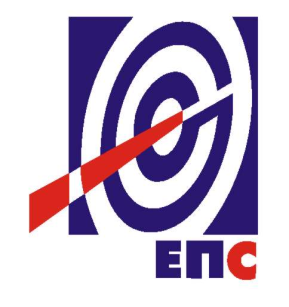 НАРУЧИЛАЦЈАВНО ПРЕДУЗЕЋЕ„ЕЛЕКТРОПРИВРЕДА СРБИЈЕ“БЕОГРАДУЛИЦА ЦАРИЦЕ МИЛИЦЕ БРОЈ 2КОНКУРСНА ДОКУМЕНТАЦИЈА- У ОТВОРЕНОМ ПОСТУПКУ -ЗАВРШНИ РАДОВИ У ГРАЂЕВИНАРСТВУза потребе Јавног предузећа „Електропривредa Србије“ БеоградЈАВНА НАБАВКА 29/15/ДПОП(заведено у ЈП ЕПС број 12.01. 2479/10-15 од 07.07.2015. године)Београд, јул 2015. годинеНа основу чл. 32. и 61. Закона о јавним набавкама („Сл. гласник РС” бр. 124/2012 и 14/2015, у даљем тексту: Закон), чл. 2. Правилника о обавезним елементима конкурсне документације у поступцима јавних набавки и начину доказивања испуњености услова („Сл. гласник Републике Србије” бр. 29/2013 и 104/13), Одлуке о покретању поступка јавне набавке број  2479/2-15 од 19.05.2015. године и Решења о образовању комисије за јавну набавку, број 2479/3-15 од 19.05.2015. године, припремљена је:КОНКУРСНА ДОКУМЕНТАЦИЈАЗАВРШНИ РАДОВИ У ГРАЂЕВИНАРСТВУза потребе Јавног предузећа „Електропривредa Србије“ Београд САДРЖАЈ1.	општи подаци о јавној набавци	32.	ПОДАЦИ О ПРЕДМЕТУ ЈАВНЕ НАБАВКЕ	33.	УПУТСТВО ПОНУЂАЧИМА КАКО ДА САЧИНЕ ПОНУДУ	44.	УСЛОВИ ЗА УЧЕШЋЕ У ПОСТУПКУ ЈАВНЕ НАБАВКЕ ИЗ ЧЛАНА 75. И 76.         зАКОНА О ЈАВНИМ НАБАВКАМА И УПУТСТВО КАКО СЕ ДОКАЗУЈЕ         ИСПУЊЕНОСТ ТИХ УСЛОВА	165.	ВРСТА, ТЕХНИЧКЕ КАРАКТЕРИСТИКЕ И СПЕЦИФИКАЦИЈА ПРЕДМЕТА ЈАВНЕ         НАБАВКЕ	216.	ОБРАСЦИ	23        изјавА о независној понуди	23        ОБРАЗАЦ ПОНУДЕ	24         подаци о понуђачу	27         подаци о подизвођачу	28         подаци о члану групе понуђача	29         изјава У СКЛАДУ СА ЧЛАНОМ 75. СТАВ 2. зАКОНА О ЈАВНИМ НАБАВКАМА	30        структура цене	31        образац трошкова припреме понуде	33        средства финансијског обезбеђења	34        модел уговора	38         ПРИЛОГ О БЕЗБЕДНОСТИ О ЗДРАВЉУ НА РАДУ..........................................45         ИЗЈАВА О КАДРОВСКОМ КАПАЦИТЕТУ..................................................................48ОПШТИ ПОДАЦИ О ЈАВНОЈ НАБАВЦИНазив, адреса и интернет страница Наручиоца: ЈАВНО ПРЕДУЗЕЋЕ „ЕЛЕКТРОПРИВРЕДА СРБИЈЕ“ Београд, Царице Милице бр. 2. www.eps.rs Врста поступка: Отворени поступак у складу са чланом 32. Закона о јавним набавкама («Сл. гласник Републике Србије» бр. 124/12 и 14/15)Предмет поступка јавне набке су радови „Завршни радови у грађевинарству“Резервисана набавка: неЕлектронска лицитација: неНамена поступка: поступак се спроводи ради закључења уговора о јавној набавциКонтaкт: Гордана Јовановић, електронска пошта: gordana.jovanovic@eps.rsПОДАЦИ О ПРЕДМЕТУ ЈАВНЕ НАБАВКЕОпис предмета набавке, назив и ознака из општег речника набавке: Завршни радови у грађевинарству,Завршни грађевински радови, 45400000Опис партије, назив и ознака из општег речника набавке: немаПодаци о оквирном споразуму: немаУПУТСТВО ПОНУЂАЧИМА КАКО ДА САЧИНЕ ПОНУДУКонкурсна документација садржи Упутство понуђачима како да сачине понуду и потребне податке о захтевима Наручиоца у погледу садржине понуде, као и услове под којима се спроводи поступак избора најповољније понуде у поступку јавне набавке.Понуђач мора да испуњава све услове одређене Законом о јавним набавкама (у даљем тексту: Закон) и овом конкурсном документацијом. Понуда се припрема и доставља на основу Позива за подношење понуда, у складу са конкурсном документацијом, у супротном, понуда се одбија као неприхватљива.Врста, техничке карактеристике и спецификација предмета јавне набавке дата је у Одељку 5. конкурсне документације.3.1	ПОДАЦИ О ЈЕЗИКУ У ПОСТУПКУ ЈАВНЕ НАБАВКЕ	Наручилац је припремио конкурсну документацију на српском језику и водиће поступак јавне набавке на српском језику. 	Понуда са свим прилозима мора бити сачињена на српском језику.	Ако је неки доказ или документ на страном језику, исти мора бити преведен на српски језик и оверен од стране овлашћеног преводиоца. 		Ако понуда са свим прилозима није сачињена на српском језику, понуда ће бити одбијена, као неприхватљива.3.2 	НАЧИН САСТАВЉАЊА ПОНУДЕ И ПОПУЊАВАЊА ОБРАСЦА ПОНУДЕПонуђач је обавезан да сачини понуду тако што, јасно и недвосмислено, читко својеручно, откуцано на рачунару или писаћој машини,уписује тражене податке у обрасце или према обрасцима који су саставни део конкурсне документације и оверава је печатом и потписом законског заступника, другог заступника уписаног у регистар надлежног органа или лица овлашћеног од стране законског заступника уз доставу овлашћења у понуди.Понуђач је обавезан да у Обрасцу понуде наведе: укупну цену без ПДВ-а, рок важења понуде, као и остале елементе из Обрасца понуде.	Сви документи, поднети у понуди треба да буду повезани траком у целину и запечаћени (воском) или на неки други начин, тако да се не могу накнадно убацивати, одстрањивати или замењивати појединачни листови, односно прилози, а да се видно не оштете листови или печат. 	Пожељно је да понуђач редним бројем означи сваку страницу листа у понуди, укључујући и празне стране, својеручно, рачунаром или писаћом машином. Докази који се достављају уз понуду, а због своје важности не смеју бити оштећени, означени бројем (банкарска гаранција, меница), стављају се у посебну фолију, а на фолији се видно означава редни број странице листа из понуде. Фолија се мора залепити при врху како би се докази, који се због своје важности не смеју оштетити, заштитили.             Понуђач подноси понуду са доказима о испуњености услова из конкурсне документације, лично или поштом, у затвореној и запечаћеној коверти, тако да се са сигурношћу може закључити да се први пут отвара, на адресу: Јавно предузеће „Електропривреда Србије“, 11000 Београд, Србија, Балканска 13, Писарница - са назнаком: „Понуда за јавну набавку радова  Завршни радови у грађевинарству, ЈН број 29/15/ДПОП - НЕ ОТВАРАТИ“.На полеђини коверте обавезно се уписује тачан назив и адреса понуђача, телефон и факс понуђача, као и име и презиме овлашћеног лица за контакт.У случају да понуду подноси група понуђача, на коверти је потребно назначити да се ради о групи понуђача и навести називе и адресу свих учесника у заједничкој понуди.3.3	ПОДНОШЕЊЕ, ИЗМЕНА, ДОПУНА И ОПОЗИВ ПОНУДЕ	Понуђач може поднети само једну понуду.Понуду може поднети понуђач самостално, група понуђача, као и понуђач са подизвођачем. Понуђач који је самостално поднео понуду не може истовремено да учествује у заједничкој понуди или као подизвођач. У случају да понуђач поступи супротно наведеном упутству свака понуда понуђача у којој се појављује биће одбијена. Понуђач може бити члан само једне групе понуђача која подноси заједничку понуду, односно учествовати у само једној заједничкој понуди. Уколико је понуђач, у оквиру групе понуђача, поднео две или више заједничких понуда, Наручилац ће све такве понуде одбити. Понуђач који је члан групе понуђача која је поднела заједничку понуду не може истовремено бити у другој понуди подизвођач. У случају да понуђач поступи супротно наведеном упутству свака понуда у којој се појављује биће одбијена.У року за подношење понуде понуђач може да измени или допуни већ поднету понуду писаним путем, на адресу Наручиоца, са назнаком „ИЗМЕНА – ДОПУНА Понуде за јавну набавку радова „Завршни радови у грађевинарству“, ЈН број 29/15/ДПОП– НЕ ОТВАРАТИ“.У случају измене или допуне достављене понуде, Наручилац ће приликом стручне оцене понуде узети у обзир измене и допуне само ако су извршене у целини и према обрасцу на који се, у већ достављеној понуди,измена или допуна односи.У року за подношење понуде понуђач може да опозове поднету понуду писаним путем, на адресу Наручиоца, са назнаком „ОПОЗИВ - Понуде за јавну набавку радова„Завршни радови у грађевинарству“, ЈН број 29/15/ДПОП – НЕ ОТВАРАТИ“.У случају опозива поднете понуде пре истека рока за подношење понуда, Наручилац такву понуду неће отварати, већ ће је неотворену вратити понуђачу након потписаног записника о примопредаји.Уколико понуђач измени или опозове понуду поднету по истеку рока за подношење понуда, Наручилац ће наплатити средство обезбеђења дато на име озбиљности понуде.3.4	ПАРТИЈЕПредметна јавна набавка није обликована у више посебних целина (партија).3.5	ПОНУДА СА ВАРИЈАНТАМА Понуда са варијантама није дозвољена. 3.6	РОК ЗА ПОДНОШЕЊЕ ПОНУДА И ОТВАРАЊЕ ПОНУДАБлаговременим се сматрају понуде које су примљене и оверене печатом пријема у писарници Наручиоца, 30 дана од дана објављивања позива за подношење понуда на Порталу јавних набавки, без обзира на начин на који су послате. Позив за подношење понуда је објављен и на Порталу службених гласила Републике Србије и база прописа, као и на интернет страници Наручиоца, с тим што се рок за подношење понуда, у складу са Законом, рачуна од дана објаве позива на Порталу јавних набавки.Имајући у виду да је позив за предметну набавку објављен дана 06.08.2015. године на Порталу јавних набавки то је самим тим рок за подношење понуда 06.08.2015. године до 10,00 часова.	Ако је понуда поднета по истеку рока за подношење понуда одређеног у позиву и конкурсној документацији, сматраће се неблаговременом, а Наручилац ће по окончању поступка отварања понуда, овакву понуду вратити неотворену понуђачу, са назнаком да је поднета неблаговремено.	Комисија за јавне набавке ће благовремено поднете понуде јавно отворити дана 06.08.2015. године у 10,30 часова у просторијама Јавног предузећа „Електропривреда Србије“, Београд, Улица Балканска бр.13.	Представници понуђача који учествују у поступку јавног отварања понуда, морају да пре почетка поступка јавног отварања доставе Комисији за јавне набавке писано овлашћење за учествовање у овом поступку, издато на меморандуму понуђача, заведено и оверено печатом и потписом законског заступника понуђача или другог заступника уписаног у регистар надлежног органа.Комисија за јавну набавку води записник о отварању понуда у који се уносе подаци у складу са Законом.Записник о отварању понуда потписују чланови комисије и овлашћени представници понуђача, који преузимају примерак записника.Наручилац ће у року од 3 дана од дана окончања поступка отварања понуда поштом или електронским путем доставити записник о отварању понуда понуђачима који нису учествовали у поступку отварања понуда.3.7	ПОДИЗВОЂАЧИ		Ако понуђач у понуди наведе да ће делимично извршење набавке поверити подизвођачу, дужан је да наведе назив подизвођача, а уколико уговор између наручиоца и понуђача буде закључен, тај подизвођач ће бити наведен у уговору.		Понуђач је дужан да у понуди наведе проценат укупне вредности набавке који ће поверити подизвођачу, а који не може бити већи од 50% као и део предмета набавке који ће извршити преко подизвођача.Понуђач је дужан да наручиоцу, на његов захтев, омогући приступ код подизвођача ради утврђивања испуњености услова.	Сваки подизвођач, којега понуђач ангажује, мора да испуњава услове из члана 75. став 1. тачка 1) до 4) Закона, што се доказује достављањем доказа наведених у одељку Услови за учешће из члана 75. и 76. Закона и Упутство како се доказује испуњеност тих услова.Додатне услове у вези са капацитетима понуђач испуњава самостално, без обзира на агажовање подизвођача.		Све обрасце у понуди потписује и оверава понуђач, изузев Обрасца 3. који попуњава, потписује и оверава сваки подизвођач у своје име.Понуђач у потпуности одговара Наручиоцу за извршење уговорене набавке, без обзира на број подизвођача.Понуђач не може ангажовати као подизвођача лице које није навео у понуди, у супротном наручилац ће реализовати средство обезбеђења и раскинути уговор, осим ако би раскидом уговора наручилац претрпео знатну штету. Понуђач може ангажовати као подизвођача лице које није навео у понуди, ако је на страни подизвођача након подношења понуде настала трајнија неспособност плаћања, ако то лице испуњава све услове одређене за подизвођача и уколико добије претходну сагласност наручиоца.		Наручилац у овом поступку не предвиђа примену одредби става 9. и 10. члана 80. Закона о јавним набавкама.3.8 	ГРУПА ПОНУЂАЧА (ЗАЈЕДНИЧКА ПОНУДА)У случају да више понуђача поднесе заједничку понуду, они као саставни део понуде морају доставити споразум о заједничком извршењу набавке, који се међусобно и према наручиоцу обавезују на заједничко извршење набавке, који обавезно садржи податке прописане чланом 81. став 4. Закона о јавним набавкама и то о:члану групе који ће бити носилац посла, односно који ће поднети понуду и који ће заступати групу понуђача пред Наручиоцем;понуђачу који ће у име групе понуђача потписати уговор;понуђачу који ће у име групе понуђача дати средство обезбеђења;понуђачу који ће издати рачун;рачуну на који ће бити извршено плаћање;обавезама сваког од понуђача из групе понуђача за извршење уговора. Такође, у овом споразуму треба да буду наведена имена лица, појединачно за сваког понуђача, која ће бити одговорна за извршење набавке. Понуђачи из групе понуђача, одговарају Наручиоцу неограничено солидарно у складу са Законом. Сваки понуђач из групе понуђача која подноси заједничку понуду мора да испуњава услове из члана 75. став 1. тачка 1) до 4) Закона што се доказује достављањем доказа наведеним у одељку Услови за учешће из члана 75. и 76. Закона и Упутство како се доказује испуњеност тих услова. Услове у вези са капацитетима, у складу са чланом 76. Закона, понуђачи из групе испуњавају заједно, на основу достављених доказа дефинисаних конкурсном документацијом.	У случају заједничке понуде групе понуђача све обрасце потписује и оверава члан групе понуђача који је одређен као Носилац посла у споразуму чланова групе понуђача, изузев Обрасца 1 и Обрасца 3. које попуњава, потписује и оверава сваки члан групе понуђача у своје име.	Обрасци 5, 7.2 и 7.3 се достављају у једном примерку и у исте се уписују подаци који се односе на све чланове групе понуђача која подноси заједничку понуду. 3.9	НАЧИН И УСЛОВИ ФАКТУРИСАЊА И ПЛАЋАЊА           Вредност завршних радова у грађевинарству по поједином предмеру утврдиће се обрачуном стварно извршених радова, на основу количине појединих врста извршених радова из грађевинске књиге, уз примену уговорених јединичних цена кроз привремену ситуацију.           Фактурисање се врши по поједином предмеру који се утврђује обрачуном стварно извршених радова.            Рок плаћања је  45 дана од дана пријема исправне фактуре код Наручиоца.              Ако понуђач понуди други начин плаћања, понуда ће бити одбијена као неприхватљива.Понуђач не може захтевати авансно плаћање у било ком проценту, нити захтевати било који од инструмената обезбеђења плаћања од стране Наручиоца. С тим у вези, понуда понуђача који у понуди захтева авансно плаћање или захтева неки од инструмената обезбеђења плаћања биће одбијена као неприхватљива.3.10 	РОК, НАЧИН ИЗВРШЕЊА РАДОВА И ГАРАНТНИ РОК         Рок извршења: сукцесивно у року од дванаест месеци од дана закључења уговора        Наручилац се ће у року од 3 (три) дана, рачунајући од дана достављања позива са предмером радова, увести Понуђача у посао.        Понуђач се обавезује да након увођења у посао, предметне радове започне у року од 24 часа од тренутка писаног позива Наручиоца евидентираног у грађевинском дневнику и изврши их у што краћем року како би се спречиле било какве штете.        Понуђач ће имати обавезу да радове које су предмет овог уговора изврши и преда Наручиоцу у року утврђеном у предмеру радова наручиоца, а рачуна се од дана увођења у посао.      Захтеви у погледу гарантног рока: гаранција за јавну набаку радова – „Завршни радови у грађевинарству“ не може бити краћа од 365 од дана завршетка појединачних  радова.       Место извођења радова: Просторије пословних објеката ЈП ЕПС у Београду, као и просторије Наручиоца на Убу.3.11  ЦЕНА            Јединичне цене и укупна вредност се исказују у динарима, без пореза на додатну вредност, са урачунатим свим трошковима које понуђач има у реализацији предметне јавне набавке  и фиксне су, тј. не могу се мењати.У случају да у достављеној понуди није назначено да ли је понуђена цена са или без пореза, сматраће се сагласно Закону, да је иста без пореза. 	Понуђач може цену исказати у eврима, а иста ће у сврху оцене понуда бити прерачуната у динаре по средњем курсу Народне банке Србије на дан када је започето отварање понуда.У случају домаћег понуђача тако прерачуната цена у динаре ће бити уговорена цена.	Понуђена цена мора бити фиксна и не може се мењати за време важења уговора.	У Обрасцу “Структура цене“ (Образац 4. из конкурсне документације) треба исказати структуру цене, као обрачун трошкова који се надокнађују, док у Обрасцу понуде (Образац 2. из конкурсне документације) треба исказати укупну понуђену цену.	Понуђена цена мора да покрива и укључује све трошкове које понуђач има у реализацији набавке (трошкове материјала, укључујући и трошкове превоза, као и све друге неименоване трошкове у вези са пружањем уговорених услуга). 	Ако је у понуди исказана неуобичајено ниска цена, Наручилац ће поступити у складу са чланом 92. Закона.3.12	СРЕДСТВА ФИНАНСИЈСКОГ ОБЕЗБЕЂЕЊА Понуђач је дужан да достави следећа средства финансијског обезбеђења, у складу са обрасцима из конкурсне документације:У понуди треба доставити:Меница за озбиљност понуде (могућност за домаће понуђаче) 1.  соло меница која мора бити:издата са клаузулом „без протеста“;потписана од стране законског заступника или лица по овлашћењу  законског заступника, на начин који прописује Закон о меници ("Сл. лист ФНРЈ" бр. 104/46, "Сл. лист СФРЈ" бр. 16/65, 54/70 и 57/89 и "Сл. лист СРЈ" бр. 46/96 и „Сл. лист СЦГ“ број 01/03 – Уставна повеља)евидентирана у Регистру меница и овлашћења кога води Народна банка Србије у складу са Одлуком о ближим условима, садржини и начину вођења регистра меница и овлашћења („Сл. гласник РС“ бр. 56/11) и то документује овереним захтевом пословној банци да региструје меницу са одређеним серијским бројем, основ на основу кога се издаје меница и менично овлашћење (број ЈН) и износ из основа (тачка 4. став 2. Одлуке).2. менично писмо-овлашћење које мора бити издато на основу Закона о меници и тачке 1, 2 и 6 „Одлуке о облику садржини и начину коришћења јединствених инструмената платног промета“, и то коришћењем Обрасца меничног писма-овлашћења који је дат у прилогу ове Конкурсне документације и чини њен саставни део. Менично писмо мора да буде неопозиво и безусловно, којим понуђач овлашћује наручиоца да може, без протеста, приговора и трошкова попунити и наплатити меницу на износ од 100.000,00 РСД, без ПДВ, у року најкасније  до истека рока од 60 дана од дана отварања понуда, с тим да евентуални продужетак рока важења понуде има за последицу и продужење рока важења менице и меничног овлашћења за исти број дана;3. оверену копију важећег картона депонованих потписа овлашћених лица за располагање новчаним средствима са рачуна Понуђача код  пословне банке наведене у меничном овлашћењу и то на дан издавања менице и меничног овлашћења;4. копију ОП обрасца за законског заступника и лица овлашћених за потпис менице / овлашћења (Оверени потписи лица овлашћених за заступање);5. овлашћење којим законски заступник овлашћује лица за потписивање менице и меничног овлашћења за конкретан посао, у случају да меницу и менично овлашћење не потписује законски заступник понуђача;6. оверен Захтев  за регистрацију менице од стране пословне банке која је извршила регистрацију менице у Регистру меница и овлашћења код Народне банке Србије с тим да:у делу „Основ издавања и износ из основа/валута“ треба ОБАВЕЗНО навестиу колони „Основ издавања менице“ мора се навести: учешће у јавној набавци „Електропривреде Србије“ Београд, ЈН број 29/15/ДПОП, као и износ из основа, а све у складу са Одлуком о ближим условима, садржини и начину вођења Регистра меница и овлашћења („Службени гласник Републике Србије“ број 56/11);у колони „Износ" треба ОБАВЕЗНО навести да је меница бланко;у колони „Валута“ треба ОБАВЕЗНО навести валуту на коју се меница издаје.Меница може бити наплаћена у случајевима:ако понуђач опозове, допуни или измени своју понуду коју је Наручилац прихватиоу случају да понуђач прихваћене понуде одбије да потпише уговор у одређеном року;у случају да понуђач не достави захтевану меницу предвиђену  уговором.У случају да понуду даје група понуђача, средство финансијског обезбеђења доставља понуђач из групе понуђача који је одређен у споразуму о заједничком извршењу услуге групе понуђача да даје средство обезбеђења.Сва средстава финансијског обезбеђења могу гласити на члана групе понуђача или понуђача, али не и на подизвођача.Уколико Понуђач не достави средство финансијског обезбеђења на горе описан начин, понуда ће бити одбијена као неприхватљива.Средство финансијског обезбеђења и остала примљена документа по том основу, биће враћена понуђачима с којима не буде закључен уговор одмах по закључењу уговора са изабраним понуђачем, а понуђачу са којим је закључен уговор одмах након достављања средстава обезбеђења за добро извршење посла захтеваног уговором.Сви трошкови око прибављања средстава обезбеђења падају на терет понуђача, а и исти могу бити наведени у Обрасцу трошкова припреме понуде.Приликом закључења уговора треба доставитиМеницу за добро извршење посла - 1.	бланко соло меницу која мора бити:издата са клаузулом „без протеста“; потписана од стране законског заступника или лица по овлашћењу  законског заступника, на начин који прописује Закон о меници ("Сл. лист ФНРЈ" бр. 104/46, "Сл. лист СФРЈ" бр. 16/65, 54/70 и 57/89 и "Сл. лист СРЈ" бр. 46/96 и „Сл. лист СЦГ“ број 01/03);евидентирана у Регистру меница и овлашћења кога води Народна банка Србије у складу са Одлуком о ближим условима, садржини и начину вођења регистра меница и овлашћења („Сл. гласник РС“ бр. 56/11);2.	менично писмо-овлашћење које мора бити издато на основу Закона о меници и тачке 1, 2 и 6 „Одлуке о облику садржини и начину коришћења јединствених инструмената платног промета“, и то коришћењем Обрасца меничног писма-овлашћења који је дат у прилогу ове Конкурсне документације и чини њен саставни део; Менично писмо мора да буде неопозиво и безусловно овлашћење којим Извршилац услуга овлашћује наручиоца да може, без протеста, приговора и трошкова попунити и наплатити меницу на износ од 200.000,00 РСД, без ПДВ, са роком важења 30 дана дужим од уговореног рока извршења посла, с тим да евентуални продужетак уговореног рока извршења посла има за последицу и продужење рока важења менице и меничног овлашћења за исти број дана.3.	оверену копију важећег картона депонованих потписа овлашћених лица за располагање новчаним средствима са рачуна Понуђача код  пословне банке наведене у меничном овлашћењу и то на дан издавања менице и меничног овлашћења4.	копију ОП обрасца (Оверени потписи лица овлашћених за заступање);5.	овлашћење којим законски заступник овлашћује лица за потписивање менице и меничног овлашћења за конкретан посао, у случају да меницу и менично овлашћење не потписује законски заступник понуђача и6.	оверен Захтев  за регистрацију менице од стране пословне банке која је извршила регистрацију менице у Регистру меница и овлашћења код Народне банке Србије с тим да: у делу „Основ издавања и износ из основа/валута“ треба ОБАВЕЗНО навестиу колони „Основ издавања менице“ мора се навести: учешће у јавној набавци „Електропривреде Србије“ Београд, ЈН број 29/15/ДПОП, као и износ из основа, а све у складу са Одлуком о ближим условима, садржини и начину вођења Регистра меница и овлашћења („Службени гласник Републике Србије“ број 56/11).у колони „Износ" треба ОБАВЕЗНО навести да је меница бланко;у колони „Валута“ треба ОБАВЕЗНО навести валуту на коју се меница издаје.У случају да понуду даје група понуђача, средство финансијског обезбеђења доставља понуђач из групе понуђача који је одређен у споразуму о заједничком извршењу услуге групе понуђача да даје средство обезбеђења Сва средстава финансијског обезбеђења могу гласити на члана групе понуђача или понуђача, али не и на подизвођача.У случају да у току важења уговора понуђач не изврши уговорене обавезе, а Наручилац рекламира количину и квалитет услуга или понуђач прекорачи рок извршења у складу са закљученим уговором, Наручилац може да наплати средство финансијског обезбеђења по основу доброг извршења посла и да једнострано раскине уговор.3.13	ДОДАТНЕ ИНФОРМАЦИЈЕ И ПОЈАШЊЕЊАПонуђач може, у писаном облику, тражити додатне информације или појашњења у вези са припремом понуде, најкасније пет дана пре истека рока за подношење понуде, на адресу Наручиоца, са назнаком: „ОБЈАШЊЕЊА – позив за јавну набавку радова „Завршни радови у грађевинарству“, ЈН број 29/15/ДПОП или електронским путем на е-mail адресe: gordana.jovanovic@eps.rs, радним данима (понедељак – петак) у времену од 08,00 до 15,00 часова. Захтев за појашњење примљен после наведеног времена или током викенда/нерадног дана биће евидентиран као примљен првог следећег радног дана.  Наручилац ће у року од три дана по пријему захтева, послати одговор у писаном облику подносиоцу захтева и ту информацију објавити на Порталу јавних набавки и својој интернет страници.	Комуникација у поступку јавне набавке се врши на начин одређен чланом 20. Закона.3.14	ДОДАТНА ОБЈАШЊЕЊА, КОНТРОЛА И ДОПУШТЕНЕ ИСПРАВКЕНаручилац може, после отварања понуда, писаним путем или електронским путем да захтева од понуђача додатна објашњења која ће помоћи при прегледу, вредновању и упоређивању понуда, као и да врши контролу (увид) код понуђача и/или његовог подизвођача, односно учесника заједничке понуде.  Понуђач је дужан да поступи по захтеву Наручиоца, односно достави тражена објашњења и омогући непосредни увид.Наручилац може, уз сагласност понуђача, да изврши исправке рачунских грешака уочених приликом разматрања понуде по окончаном поступку отварања понуда.		У случају разлике између јединичне и укупне цене, меродавна је јединична цена. 	3.15	НЕГАТИВНЕ РЕФЕРЕНЦЕНаручилац ће одбити понуду уколико поседује доказ да је понуђач у претходне три године у поступку јавне набавке:поступао супротно забрани из чл. 23. и 25. Закона;учинио повреду конкуренције;доставио неистините податке у понуди или без оправданих разлога одбио да закључи уговор о јавној набавци, након што му је уговор додељен;одбио да достави доказе и средства обезбеђења на шта се у понуди обавезао.Наручилац ће одбити понуду уколико поседује доказ који потврђује да понуђач није испуњавао своје обавезе по раније закљученим уговорима о јавним набавкама који су се односили на исти предмет набавке, за период од претходне три године. Доказ наведеног може бити:правоснажна судска одлука или коначна одлука другог надлежног органа;исправа о реализованом средству обезбеђења испуњења обавеза у поступку јавне набавке или испуњења уговорних обавеза;исправа о наплаћеној уговорној казни;рекламације потрошача, односно корисника, ако нису отклоњене у уговореном року;изјава о раскиду уговора због неиспуњења битних елемената уговора дата на начин и под условима предвиђеним законом којим се уређују облигациони односи;доказ о ангажовању на извршењу уговора о јавној набавци лица која нису означена у понуди као подизвођачи, односно чланови групе понуђача;Наручилац може одбити понуду ако поседује доказ из става 3. тачка 1) члана 82. Закона, који се односи на поступак који је спровео или уговор који је закључио и други наручилац ако је предмет јавне набавке истоврсан. Наручилац ће поступити на наведене начине и у случају заједничке понуде групе понуђача уколико утврди да постоје напред наведени докази за једног или више чланова групе понуђача. На основу донетих закључака у складу са чланом 83. Закона Управа за јавне набавке води списак негативних референци који објављује на Порталу јавних набавки. Наручилац ће понуду понуђача који је на списку негативних референци одбити као неприхватљиву ако је предмет јавне набавке истоврсан предмету за који је понуђач добио негативну референцу. Ако предмет јавне набавке није истоврсан предмету за који је понуђач добио негативну референцу, наручилац ће захтевати додатно обезбеђење испуњења уговорних обавеза.Као додатно обезбеђење, у овом случају, изабрани понуђач је у обавези, у тренутку закључења уговора, да наручиоцу поднесе оригинал, неопозиву, безусловну и на први позив плативу банкарску гаранцију за добро извршење посла, у висини 15% понуђене цене (вредности уговора), без пдв-а, са трајањем најмање 60 (шездесет) дана дуже од дана одређеног за коначно извршење посла. 3.16	КРИТЕРИЈУМ ЗА ДОДЕЛУ УГОВОРА         Одлуку о додели уговора Наручилац ће донети применом критеријума „најнижа понуђена цена“. Вредноваће се укупна упоредна вредност за извршење комплетних радова.        Уколико две или више понуда имају исту најнижу понуђену цену, набавка ће бити додељена понуђачу који је понудио краћи рок извршења услуге, од дана закључења уговора.3.17  РЕЗЕРВНИ ЕЛЕМЕНТИ КРИТЕРИЈУМА:          У случају да два или више Понуђача понуде исту цену биће одабрана понуда Понуђача који је дао краћи рок за извршење радова, а у случају да и рок извршења радова буде исти биће одабрана понуда Понуђача који је дао дужи гарантни рок.3.18 	ПОШТОВАЊЕ ОБАВЕЗА КОЈЕ ПРОИЗИЛАЗЕ ИЗ ПРОПИСА О ЗАШТИТИ НА РАДУ И ДРУГИХ ПРОПИСАПонуђач је дужан да  при састављању понуде изричито наведе да је поштовао обавезе које произлазе из важећих прописа о заштити на раду, запошљавању и условима рада, заштити животне средине, као и да понуђач гарантује да је ималац права интелектуалне својине (Образац 3. из конкурсне документације).Накнаду за коришћење патената, као и одговорност за повреду заштићених права интелектуалне својине трећих лица сноси понуђач.3.19.   ПРЕФЕРЕНЦИЈАЛДомаћи Понуђач је правно лице, резидент у смислу закона којим се уређује порез на добит правних лица, односно физичко лице, резидент у смислу закона којим се уређује порез на доходак грађана.Да би се Понуђачу признао преференцијал, потребно је да достави:правно лице – Извод из АПР,предузетник – Извод из АПР,физичко лице – Потврда МУП-а.Уколико је поднета заједничка понуда, група Понуђача се сматра домаћим Понуђачем ако је сваки члан групе Понуђача лице из става 1.Ако је поднета понуда са Подизвођачем, Понуђач се сматра домаћим Понуђачем, ако је Понуђач и Подизвођач лице из става 1.У случају примене критеријума најниже понуђене цене, а у ситуацији када постоје понуде домаћег и страног Понуђача који пружа услуге, Наручилац мора изабрати понуду домаћег Понуђача под условом да његова понуђена цена није већа од 5% у односу на најнижу понуђену цену страног Понуђача.3.20	РОК ВАЖЕЊА ПОНУДЕ Понуда мора да важи најмање 60 (словима: шездесет) дана од дана отварања понуда. У случају истека рока важења понуде наручилац је дужан да у писаном облику затражи од понуђача продужење рока важења понуде.Понуђач који прихвати захтев за продужење рока важења понуде, не може мењати понуду.У случају да понуђач наведе краћи рок важења понуде, понуда ће бити одбијена, као неприхватљива.3.21	РОК ЗА  ЗАКЉУЧЕЊЕ УГОВОРАПо пријему одлуке о додели уговора, а по истеку рока за подношење захтева за заштиту права, изабрани понуђач ће бити позван да приступи закључењу уговора у року од највише 8 дана. Ако наручилац не достави потписан уговор понуђачу у року из става 1. понуђач није дужан да потпише уговор што се неће сматрати одустајањем од понуде и не може због тога сносити било какве последице, осим ако је поднет благовремен захтев за заштиту права.Ако понуђач чија је понуда изабрана као најповољнија не потпише уговор у наведеном року, Наручилац  ће одлучити да ли ће уговор о јавној набавци закључити са првим следећим најповољнијим понуђачем.Наручилац може и пре истека рока за подношење захтева за заштиту права закључити уговор о јавној набавци у случају испуњености услова из члана 112. став 2. тачка 5. Закона, у ком случају ће изабрани понуђач бити позван да приступи закључењу уговора у року од највише 8 дана.3.22	НАЧИН ОЗНАЧАВАЊА ПОВЕРЉИВИХ ПОДАТАКАПодаци које понуђач оправдано означи као поверљиве биће коришћени само у току поступка јавне набавке у складу са позивом и неће бити доступни ником изван круга лица која су укључена у поступак јавне набавке. Ови подаци неће бити објављени приликом отварања понуда и у наставку поступка. Наручилац може да одбије да пружи информацију која би значила повреду поверљивости података добијених у понуди. Као поверљива, понуђач може означити документа која садрже личне податке, а које не садржи ни један јавни регистар, или која на други начин нису доступна, као и пословне податке који су прописима одређени као поверљиви. Наручилац ће као поверљива третирати она документа која у десном горњем углу великим словима имају исписано „ПОВЕРЉИВО“.Наручилац не одговара за поверљивост података који нису означени на горе наведени начин.Ако се као поверљиви означе подаци који не одговарају горе наведеним условима, Наручилац ће позвати понуђача да уклони ознаку поверљивости. Понуђач ће то учинити тако што ће његов представник изнад ознаке поверљивости написати „ОПОЗИВ“, уписати датум, време и потписати се.Ако понуђач у року који одреди Наручилац не опозове поверљивост докумената, Наручилац ће третирати ову понуду као понуду без поверљивих података.Наручилац је дужан да доследно поштује законите интересе понуђача, штитећи њихове техничке и пословне тајне у смислу закона којим се уређује заштита пословне тајне.Неће се сматрати поверљивим докази о испуњености обавезних услова, цена и други подаци из понуде који су од значаја за примену елемената критеријума и рангирање понуде.3.23	ТРОШКОВИ ПОНУДЕТрошкове припреме и подношења понуде сноси искључиво понуђач и не може тражити од наручиоца накнаду трошкова.Понуђач може да у оквиру понуде достави укупан износ и структуру трошкова припремања понуде.3.24	ОБРАЗАЦ СТРУКТУРЕ ЦЕНЕСтруктуру цене понуђач наводи тако што попуњавa, потписује и оверава печатом Образац структуре цене из конкурсне документације.3.25	МОДЕЛ УГОВОРА	У складу са датим Моделом уговора и елементима најповољније понуде биће закључен Уговор о јавној набавци за предметне радове.	Понуђач је обавезан да уз понуду достави попуњен, потписан и печатиран образац „Модел уговора“  у супротном понуда ће бити одбијена као неприхватљива. 3.26	РАЗЛОЗИ ЗА ОДБИЈАЊЕ ПОНУДЕ И ОБУСТАВУ ПОСТУПКА	У поступку јавне набавке Наручилац ће одбити неприхватљиву понуду у складу са чланом 107. став 1. Закона.	Наручилац ће донети одлуку о обустави поступка јавне набавке у складу са чланом 109. Закона.	У случају обуставе поступка јавне набавке, Наручилац неће бити одговоран, ни на који начин, за стварну штету, изгубљену добит, или било какву другу штету коју понуђач може услед тога да претрпи, упркос томе што је Наручилац био упозорен на могућност наступања штете.3.27	ПОДАЦИ О САДРЖИНИ ПОНУДЕСадржину понуде, поред Обрасца понуде, чине и сви остали докази о испуњености услова из чл. 75. и 76. Закона о јавним набавкама, предвиђени чл. 77. Закона, који су наведени у конкурсној документацији, као и сви тражени прилози и изјаве на начин предвиђен следећим ставом ове тачке:попуњен, потписан и печатом оверен образац „Изјава о независној понуди“ (Образац 1.)попуњен, потписан и печатом оверен образац „Образац понуде“ (Образац 2.)попуњен, потписан и печатом оверен образац „Подаци о понуђачу“ (Образац 2.1), ако наступа самостално и у случају да наступа у заједничкој понуди за Лидера-носиоца посла;попуњен, потписан и печатом оверен образац „Подаци о подизвођачу“, за сваког подизвођача, у случају да понуђач наступа са подизвођачем (Образац 2.2);попуњен, потписан и печатом оверен образац „Подаци о члану групе понуђача“, за сваког члана групе понуђача, у случају да понуђач наступа у заједничкој понуди (Образац 2.3)попуњен, потписан и печатом оверен образац Изјаве у складу са чланом 75. став 2. Закона (Образац 3.)попуњен, потписан и печатом оверен образац „Структура цене“ (Образац 4.)попуњен, потписан и печатом оверен „Образац трошкова припреме понуде“ (Образац 5.) по потребисредство финансијског обезбеђења озбиљности понуде у складу са тачком 3.12 подтачка 1) овог одељка конкурсне документације и Обрасцима 6 и 6.1попуњен, потписан и печатом оверен образац „Модел уговора“ (Образац 7.)попуњен, потписан и печатом оверен образац „Изјава о кадровском капацитету“ (Образац 8.)3.28	ЗАШТИТА ПРАВА ПОНУЂАЧАЗахтев за заштиту права може се поднети у току целог поступка јавне набавке, против сваке радње, осим ако Законом није другачије одређено.Захтев за заштиту права подноси се Републичкој комисији, а предаје наручиоцу, са назнаком „Захтев за заштиту права за јавну набавку радова: Завршни радови у грађевинарству, ЈН број 29/15/ДПОП“.На достављање захтева за заштиту права сходно се примењују одредбе о начину достављања одлуке из члана 108. став 6. до 9. Закона. Захтев за заштиту права се доставља непосредно или електронском поштом на адресу: gordana.jovanovic@eps.rs радним данима (понедељак – петак)  у радно време Наручиоца од 08,00 часова до 16,00 часова или препорученом пошиљком са повратницом. Примерак захтева за заштиту права подносилац истовремено доставља Републичкој комисији за заштиту права у поступцима јавних набавки, на адресу: 11000 Београд, Немањина 22-26.Примерак захтева за заштиту права подносилац истовремено доставља Републичкој комисији за заштиту права у поступцима јавних набавки, на адресу: 11000 Београд, Немањина 22-26.Захтев за заштиту права којим се оспорава врста поступка, садржина позива за подношење понуда или конкурсне документације сматраће се благовременим ако је примљен од стране наручиоца најкасније седам дана пре истека рока за подношење понуда, без обзира на начин достављања.После доношења одлуке о додели уговора и одлуке о обустави поступка, рок за подношење захтева за заштиту права је десет дана од дана пријема одлуке.Подносилац захтева за заштиту права дужан је да на рачун буџета Републике Србије (број рачуна: 840-30678845-06; шифра плаћања 153 или 253; позив на број 29-15-ДПОП; сврха: ЗЗП, ЈП ЕПС ЈН бр. 29/15/ДПОП; корисник: буџет Републике Србије) уплати таксу у износу од 80.000,00 динара.УСЛОВИ ЗА УЧЕШЋЕ У ПОСТУПКУ ЈАВНЕ НАБАВКЕ ИЗ ЧЛAНА 75. И 76. ЗАКОНА О ЈАВНИМ НАБАВКАМА И УПУТСТВО КАКО СЕ ДОКАЗУЈЕ ИСПУЊЕНОСТ ТИХ УСЛОВА4.1	ОБАВЕЗНИ УСЛОВИ ЗА УЧЕШЋЕ У ПОСТУПКУ ЈАВНЕ НАБАВКЕПонуђач у поступку јавне набавке мора доказати:да је регистрован код надлежног органа, односно уписан у одговарајући регистар;да он и његов законски заступник није осуђиван за неко од кривичних дела као члан организоване криминалне групе, да није осуђиван за кривична дела против привреде, кривична дела против животне средине, кривично дело примања или давања мита, кривично дело преваре;да му није изречена мера забране обављања делатности, која је на снази у време објављивања позива за подношење понуда;да је измирио доспеле порезе, доприносе и друге јавне дажбине у складу са прописима Републике Србије или стране државе када има седиште на њеној територији;Понуђач је дужан да при састављању понуде изричито наведе да је поштовао обавезе које произлазе из важећих прописа о заштити на раду, запошљавању и условима рада, заштити животне средине, као и да гарантује да је ималац права интелектуалне својине (чл. 75. ст. 2. Закона).4.2	ДОДАТНИ УСЛОВИ ЗА УЧЕШЋЕ У ПОСТУПКУ ЈАВНЕ НАБАВКЕПонуђач у поступку јавне набавке мора доказати да располаже:Понуђач мора да испуњава услове у вези са финансијским капацитетом и то :  Располаже неопходним послововним капацитетом - да је остварио пословни приход од извршених радова у 2014. години већи од 3.000.000,00 динара  (Извештај о  бонитету за јавне набавке – бон-јн - трећи део – Сажети биланс успеха - позиција 1 – Пословни приходи); Да поседује довољан кадровски капацитет, односно: Располаже кадровским капацитетом –да има најмање пет запослених КВ молера и једног КВ паркетара у радном односу или ангажованих сходно члану 199.  и  члану 202. Закона о раду;4.3	УПУТСТВО КАКО СЕ ДОКАЗУЈЕ ИСПУЊЕНОСТ УСЛОВАПонуђач је дужан да у понуди достави доказе да испуњава обавезне услове  за учешће у поступку јавне набавке у складу са Законом, и то:Правно лице:извод из регистра Агенције за привредне регистре, односно извод из регистра надлежног Привредног суда; за стране понуђаче извод из одговарајућег регистра надлежног органа државе у којој има седиште;извод из казнене евиденције, односно уверење надлежног суда и надлежне полицијске управе Министарства унутрашњих послова да оно и његов законски заступник није осуђиван за неко од кривичних дела као члан организоване криминалне групе, да није осуђиван за неко од кривичних дела против привреде, кривична дела против заштите животне средине, кривично дело примања или давања мита, кривично дело преваре;	За домаће понуђаче:извод из казнене евиденције, односно уверење основног суда (које обухвата и податке из казнене евиденције за кривична дела које су у надлежности редовног кривичног оделења Вишег суда. Уколико уверење Основног суда не садржи и те податке онда је потребно доставити и посебно Уверење Вишег суда) на чијем подручју се налази седиште домаћег правног лица, односно седиште представништва или огранка страног правног лица, којим се потврђује да правно лице није осуђивано за кривична дела против привреде, кривична дела против животне средине, кривично дело примања и давања мита, кривично дело преваре.извод из казнене евиденције Посебног одељења (за организовани криминал) Вишег суда у Београду, који се потврђује да правно лице није осуђивано за неко од кривичних дела организованог криминала.Извод из казнене евиденције, односно уверење надлежне полицијске управе Министарства унутрашњих послова, којим се потврђује да законски заступник понуђача није осуђиван за кривична дела против привреде, кривична дела против животне средине, кривично дело примања или давања мита, кривично дело преваре и неко од кривичних дела организованог криминала (захтев се може поднети према месту рођења, али и према месту пребивалишта законсгог заступника).Ако понуђач има више законских заступника за сваког сe доставља уверење из казнене евиденције.	За стране понуђаче потврда надлежног органа државе у којој има седиште. Ако има више законских заступника за сваког се доставља потврда о неосуђиваности; потврде привредног и прекршајног суда да му није изречена мера забране обављања делатности, или потврда Агенције за привредне регистре да код овог органа није регистровано, да му је као привредном друштву изречена мера забране обављања делатностикоја је на снази на дан објављивања позива за подношење понуда; за стране понуђаче потврда надлежног органа државе у којој има седиште; за стране понуђаче потврда надлежног органа државе у којој има седиште.уверење Пореске управе Министарства финансија да је измирио доспеле порезе и доприносе и уверење надлежне локалне самоуправе да је измирио обавезе по основу изворних локалних јавних прихода; за стране понуђаче потврда надлежног пореског органа државе у којој има седиштe;Доказ из тачке 2) и 4) не може бити старији од два месеца пре отварања понуда.Доказ из тачке 3) овог члана мора бити издат након објављивања позива за подношење понуда.Предузетник:извод из регистра Агенције за привредне регистре, односно извода из одговарајућег регистра;извод из казнене евиденције, односно уверење надлежне полицијске управе Министарства унутрашњих послова да није осуђиван за неко од кривичних дела као члан организоване криминалне групе, да није осуђиван за кривична дела против привреде, кривична дела против заштите животне средине, кривично дело примања или давања мита, кривично дело превареЗа домаће понуђаче:уверење из казнене евиденције надлежне полицијске управе Министарства унутрашњих послова – захтев за издавање овог уверења може се поднети према месту рођења, али и према месту пребивалишта.	За стране понуђаче потврда надлежног органа државе у којој има седиште;потврда Прекршајног суда да му није изречена мера забране обављања делатности или потврда Агенције за привредне регистре да код овог органа није регистровано да му је као привредном субјекту изречена мера забране обављања делатности, која је на снази на дан објављивања позива за подношење понуда; за стране понуђаче потврда надлежног органа државе у којој има седиште;уверење Пореске управе Министарства финансија да је измирио доспеле порезе и доприносе и уверење надлежне управе локалне самоуправе да је измирио обавезе по основу изворних локалних јавних прихода; за стране понуђаче потврда надлежног пореског органа државе у којој има седиште;Доказ из тачке 2) и 4) не може бити старији од два месеца пре отварања понуда.Доказ из тачке 3) овог члана мора бити издат након објављивања позива за подношење понуда.Физичко лице:извод из казнене евиденције, односно уверење надлежне полицијске управе Министарства унутрашњих послова да није осуђиван за неко од кривичних дела као члан организоване криминалне групе, да није осуђиван за кривична дела против привреде, кривична дела против животне средине, кривично дело примања или давања мита, кривично дело превареЗа домаће понуђаче:уверење из казнене евиденције надлежне полицијске управе Министарства унутрашњих послова – захтев за издавање овог уверења може се поднети према месту рођења, али и према месту пребивалишта.	За стране понуђаче потврда надлежног органа државе у којој има седиште;потврда Прекршајног суда да му није изречена мера забране обављања одређених послова, која је на снази на дан објављивања позива за подношење понуда; за стране понуђаче потврда надлежног органа државеу којој има седиште;уверење Пореске управе Министарства финансија да је измирио доспеле порезе и доприносе и уверење надлежне управе локалне самоуправе да је измирио обавезе по основу изворних локалних јавних прихода;за стране понуђаче потврда надлежног пореског органа државе у којој има седиште;Доказ из тачке 1) и 3) не може бити старији од два месеца пре отварања понуда.Доказ из тачке 2) мора бити издат након објављивања позива за подношење понуда.Услов из члана чл. 75. ст. 2.  - Доказ: Потписан о оверен Oбразац изјаве (Образац изјаве, дат је у поглављу XI). Изјава мора да буде потписана од стране овлашћеног лица понуђача и оверена печатом. Уколико понуду подноси група понуђача, Изјава мора бити потписана од стране овлашћеног лица сваког понуђача из групе понуђача и оверена печатом. Понуђач је дужан да у понуди достави доказе да испуњава додатне услове за учешће у поступку јавне набавке у складу са Законом, и то:Доказе неопходног финансијског капацитета:Правно  лице:- Извештај о бонитету за јавне набавке – БОН-ЈН - трећи део – Сажети биланс успеха - позиција 1 – Пословни приходи за 2014. годинуПредузетник:- Потврда о промету код пословне банке за 2014. годину.Физичко лице:- Потврда о промету код пословне банке за 2014. годину.Докази непоходног кадровског капацитета:   Изјава  за кадровски капацитет (Образац 8), оверена печатом и потписана од стране овлашћеног лица понуђача, под пуном кривичном и материјалном  одговорношћу којом потврђује да располаже захтеваним кадровским капацитетом, као иКопије доказа о радном статусу (Копије обрасца М-3а, М или други одговарајући образац, из којег се види да су  запослена лица  пријављена на пензијско осигурање, уговор о привременим и  повременим пословима или уговор о делу или уговор о ангажовању  по било ком основу који је регулисан законом), за сваког запосленог   појединачно. 4.4	Услови које мора да испуни сваки подизвођач, односно члан групе понуђачаСваки подизвођач мора да испуњава услове из члана 75. став 1. тачка 1) до 4) Закона, што доказује достављањем доказа наведених у овом одељку. Услове финансијског, пословног и кадровског капацитета из члана 76. Закона, понуђач испуњава самостално без обзира на ангажовање подизвођача.Сваки понуђач из групе понуђача  која подноси заједничку понуду мора да испуњава услове из члана 75. став 1. тачка 1) до 4) Закона, што доказује достављањем доказа наведених у овом одељку. Обрасци 5, 7.2 и 7.3 се достављају у једном примерку и у исте се уписују подаци који се односе на све чланове групе понуђача која подноси заједничку понуду. У случају да понуду подноси група понуђача, доказ за услов да није било губитка и услов да је био ликвидан, доставити за оног члана групе који испуњава тражени/е услов/е (довољно је да један члан групе испуни дате услове). У случају да понуђач подноси понуду са подизвођачем, ове доказе не треба доставити за подизвођача.У случају да понуду подноси група понуђача, важећи сертификат доставити за оног члана групе који испуњава тражени услов. У случају да понуђач подноси понуду са подизвођачем, овај доказ не треба доставити за подизвођача.4.5	Испуњеност услова из члана 75. став 2. ЗаконаНаручилац од понуђача захтева да при састављању својих понуда изричито наведу да су поштовали обавезе које произлазе из важећих прописа о заштити на раду, запошљавању и условима рада, заштити животне средине, као и да понуђач гарантује да је ималац права интелектуалне својине.У вези са овим условом понуђач у понуди подноси Изјаву - Образац 3. из конкурсне документације.Ова изјава се подноси, односно исту даје и сваки члан групе понуђача, односно подизвођач, у своје име.4.6	Начин достављања доказаДокази о испуњености услова могу се достављати у неовереним копијама, а наручилац може пре доношења одлуке о додели уговора, захтевати од понуђача, чија је понуда на основу извештаја комисије за јавну набавку оцењена као најповољнија, да достави на увид оригинал или оверену копију свих или појединих доказа.Ако понуђач у остављеном, примереном року који не може бити краћи од пет дана, не достави на увид оригинал или оверену копију тражених доказа, наручилац ће његову понуду одбити као неприхватљиву.Понуђачи који су регистровани у регистру који води Агенција за привредне регистре не морају да доставе доказ из чл. 75. став. 1. тачка 1) Извод из регистра Агенције за привредне регистре, који је јавно доступан на интернет страници Агенције за привредне регистре.Наручилац неће одбити понуду као неприхватљиву, уколико не садржи доказ одређен конкурсном документацијом, ако понуђач наведе у понуди интернет страницу на којој су подаци који су тражени у оквиру услова јавно доступни.Понуђач уписан у Регистар понуђача није дужан да приликом подношења понуде, доказује испуњеност обавезних услова. Регистар понуђача је доступан на интернет страници Агенције за привредне регистре.Уколико је доказ о испуњености услова електронски документ, понуђач доставља копију електронског документа у писаном облику, у складу са законом којим се уређује електронски документ, осим уколико подноси електронску понуду када се доказ доставља у изворном електронском облику.Ако понуђач има седиште у другој држави, наручилац може да провери да ли су документи којима понуђач доказује испуњеност тражених услова издати од стране надлежних органа те државе. Ако се у држави у којој понуђач има седиште не издају докази из члана 77. став 1. тачка 1) до 5) Закона, понуђач може, уместо доказа, приложити своју писану изјаву, дату под кривичном и материјалном одговорношћу оверену пред судским или управним органом, јавним бележником или другим надлежним органом те државе.Ако понуђач није могао да прибави тражена документа у року за подношење понуде, због тога што она до тренутка подношења понуде нису могла бити издата по прописима државе у којој понуђач има седиште и уколико уз понуду приложи одговарајући доказ за то, наручилац ће дозволити понуђачу да накнадно достави тражена документа у примереном року.Понуђач је дужан да без одлагања писмено обавести наручиоца о било којој промени у вези са испуњеношћу услова из поступка јавне набавке, која наступи до доношења одлуке, односно закључења уговора, односно током важења уговора о јавној набавци и да је документује на прописани начинСви извршиоци које је понуђач навео у својој понуди, морају бити ангажовани у извршењу набавке, а по извршеном избору најповољније понуде и додели уговора.ВРСТА, ТЕХНИЧКЕ КАРАКТЕРИСТИКЕ И СПЕЦИФИКАЦИЈА ПРЕДМЕТА ЈАВНЕ НАБАВКЕТехнички опис радова и други захтевиОпис радова1. молерски радови:    - стругање старе боје са зидова и извршити импрегнацију(опрати),    - преко очишћене импрегниране подлоге  извршити китовање оштећења,    - глетовање зидова „полификсом“- два пута,брушење(шмирглање),    - бојење површина полудисперзивном бојом два пута,преко припремље-      не подлоге,2. бојење врата преко постојеће боје:    - све површине брусити, очистити и китовати оштећења,    - превући уљаним китом па брусити,    - бојити уљаном бојом,    - по сушењу брусити и надкитовати уљаним китом,    - фино брусити и бојити емајл лаком, у тону по избору инвеститора,3. бојење металних прозора:    - скинути стару боју и корозију хемијским и физичким средствима,    - брусити и очистити површину,    - нанети импрегнацију и основну боју,    - предкитовати и брусити,    - наношење првог слоја боје за метал,    - китовати, брусити,    - бојење други пут бојом за метал, у тону по избору инвеститора,4. бојење радијатора и инсталације:    - скинути корозију хемијским и физичким средством,    - брусити металне површине и очистити,    - нанети импрегнацију и основну боју,    - бојити два пута бојом за метал, у тону по избору инвеститора,5. паркет    - стругати машинским путем  са најмање две врсте папира,последњи па-      пир мора бити финоће најмање 120,    - ваљак на паркет машини подесити да остругана површина буде потпуно       равна, без удубљења и других трагова,    - обрусити све лајсне,    - паркет лакирати три пута:      отворене фуге паркета китовати смесом фине струготине и лака,      по сушењу прећи фином шмирглом,опајати под и лакирати први пут,      после 24 часа паркет китовати,прећи фином шмирглом,опајати под и ла-      кирати други пут,      потпуно осушени други слој лако фино брусити и лакирати трећи пут,Молерски радови обухватају оријентационо 70%, фарбарски радови 15% и паркетарски радови 15% од укупних количина завршних радова у грађевинарству.Понуђени материјал који ће бити употребљен мора да буде декларисан у оригиналном паковању.Место извођења завршних радова у грађевинарству су пословне просторије ЈП ЕПС у Београду.Радови се изводе ван радног времена, суботом и недељом.Наручилац у свом позиву Понуђачу утврђује поједине предмере завршних радова у грађевинарству, време и место извођења у периоду од дванаест месеци од дана потписивања уговора.Наручилац и понуђач ће записнички констатовати квантитативни и квалитативни пријем радова приликом испоруке на локацији испоруке. У случају записнички утврђених недостатака  приликом пријема радова у квалитету или са оштећењем, извођач мора исте радове истог дана од дана кад је унета примедба у грађевински дневник да отклони.За све уочене недостатке – скривене мане, које нису биле уочене у моменту квантитативног и квалитативног пријема радова већ су се испољиле током употребе у гарантном року, наручилац ће рекламацију о недостацима доставити извођачу одмах а најкасније у року од 3 дана по утврђивању недостатка. Извођач се обавезује да најкасније у року од 3 дана од дана пријема рекламације отклони утврђене недостатке.Вредност завршних радова у грађевинарству код сваког конкретног предмера радова, утврдиће се на основу стварно изведених количина из грађевинске књиге и утврђених јединичних цена из понуде, односно уговорених јединичних цена кроз привремену ситуацију коју потврђује Наручилац.Понуђени потрошни материјал је  оригиналан, декларисан у оригиналном паковању произвођача.За извођење молерско фарбарских радова обавезно се користи материјал у оригиналном паковању произвођача.ОБРАСЦИ ОБРАЗАЦ 1. У складу са чланом 26. Закона о јавним набавкама („Сл. гласник РС“ бр. 124/12 и 14/15) дајемо следећуИ З Ј А В У О НЕЗАВИСНОЈ ПОНУДИУ својству ______________________ (уписати: понуђача, носиоца посла/члана групе понуђача)И З Ј АВ Љ У Ј Е М Опод пуном материјалном и кривичном одговорношћу да_____________________________________________________(пун назив и седиште)(заједничку) понуду у отвореном поступку 29/15/ДПОП Наручиоца – Јавно предузеће „Електропривреда Србије“, подносим/о независно, без договора са другим понуђачима или заинтересованим лицима.Образац 2.ОБРАЗАЦ ПОНУДЕНазив понуђача ___________________________Адреса понуђача __________________________Број дел. протокола понуђача _________________ Датум: __________  годинеМесто: _________________(у случају заједничке понуде уносе се подаци за Носиоца посла)На основу Позива за подношење понуда у отвореном поступку јавне набавке радова  „Завршни радови у грађевинарству“, ЈН бр. 29/15/ДПОП“ објављеног дана 07.07.2015. године на Порталу јавних набавки, подносимо ПОНУДУ БРОЈ ________________У складу са траженим захтевима и условима утврђеним позивом и конкурсном документацијом, испуњавамо све услове за извршење јавне набавке радова. ОПИС ПРЕДМЕТА НАБАВКЕ „Завршни радови у грађевинарству“   Предрадње су дефинисане у Конкурсној документацији ( ДЕО 3. Конкурсне документације)Датум 					              Понуђач    М. П. _____________________________			________________________________Напомене: Образац понуде понуђач мора да попуни, овери печатом и потпише, чиме потврђује да су тачни подаци који су у обрасцу понуде наведени. Уколико понуђачи подносе заједничку понуду, група понуђача може да се определи да образац понуде потписују и печатом оверавају сви понуђачи из групе понуђача или група понуђача може да одреди једног понуђача из групе који ће попунити, потписати и печатом оверити образац понуде.Уколико је предмет јавне набавке обликован у више партија, понуђачи ће попуњавати образац понуде за сваку партију посебно.Образац 2.1.ПОДАЦИ О ПОНУЂАЧУНапомене: Уколико понуђачи наступају у заједничкој понуди, овај образац попуњава Лидер – носилац посла.Уколико страни понуђач није у могућности да наведе неки од тражених података на прописаном месту може уписати „није применљиво“.ОБРАЗАЦ 2.2.ПОДАЦИ О ПОДИЗВОЂАЧУНапомене: Образац се попуњава у случају да понуђач наступа са подизвођачем. Образац попунити за сваког подизвођача.Уколико страни понуђач није у могућности да наведе неки од тражених података на прописаном месту може уписати „није применљиво“.ОБРАЗАЦ 2.3ПОДАЦИ О ЧЛАНУ ГРУПЕ ПОНУЂАЧАНапомене: Образац се попуњава када група понуђача подноси заједничку понуду. Образац попунити за сваког члана групе понуђача.Уколико страни понуђач није у могућности да наведе неки од тражених података на прописаном месту може уписати „није применљиво“.ОБРАЗАЦ 3.У складу са чланом 75. став 2. Закона о јавним набавкама („Сл. гласник РС“ бр. 124/12 и 14/15) дајемо следећуИ З Ј А В У У својству ____________________ (уписати: понуђача, носиоца посла/члана групе понуђача, подизвођача)И З Ј А В Љ У Ј Е М Опод пуном материјалном и кривичном одговорношћу да_____________________________________________________(пун назив и седиште)поштује све обавезе које произлазе из важећих прописа о заштити на раду, запошљавању и условима рада, заштити животне средине и гарантује да је ималац права интелектуалне својине.Понуђач ___________________________________  потврђује да испуњава прописане услове из Закона о безбедности и здрављу на раду (Сл.гласник РС бр.101/05)  и то:Да су ангажовани радници обучени за безбедан и здрав рад са алатима и опремом које користе у току рада и пружање прве медицинске помоћи о чему постоји потребна евиденција;Да су ангажовани радници здравствено способни за обављање предметних послова о чему постоји потребна евиденција (лекарски прегледи);Да су ангажовани радници задужени потребном заштитном опремом;Да су на ангажованим средствима и опреми за рад примењене мере за безбедан и здрав рад и да су периодично прегледани о чему постоје потребни извештаји,Да ће поступити по налогу Службе за заштиту и безбедност у ЈП ''Електропривреда Србије'';Да ће, по захтеву лица за безбедност и здравље на раду, сва наведена документација бити достављена на увид.Контакт са лицима за безбедност и здравље на раду у ЈП ''Електропривреда Србије''.ОБРАЗАЦ 4.СТРУКТУРА ЦЕНЕ  Упутство како попунити образац структуре понуђене цене:  Понуђачи треба да попуне образац структуре понуђене цене тако што ће:у колону IV уписати колико износи вредност по m2, без ПДВ-а за сваку тражену услугу;у колону V уписати колико износи ПДВ за сваку тражену ставку;у колону VI уписати колико износи вредност m2, са ПДВ-ом и то тако што ће сабрати вредност по m2, без ПДВ-а (наведена у колони IV) и ПДВ (наведен у колони V);Укупна упоредна вредност, без ПДВ-а уписује се укупан збир колоне IV;Износ ПДВ-а уписује се укупан збир колоне V;Укупна упоредна вредност, са ПДВ-ом уписује се укупан збир колоне VI.НАПОМЕНА: Понуђач јасно и недвосмислено уноси све тражене податке у Образац структура цене. Образац структура цене понуђач мора да попуни, овери печатом и потпише, чиме потврђује да су тачни подаци који су у обрасцу понуде наведени. Уколико понуђачи подносе заједничку понуду, група понуђача може да одреди једног понуђача (носилац посла) из групе који ће попунити, потписати и печатом оверити Образац структура цене.Уколико понуђач подноси понуду са подизвођачем, овај образац потписују и печатом оверавају понуђач.Цена мора бити исказана у динарима са и без пореза на додату вредност, са урачунатим свим трошковима које понуђач има у реализацији предметне јавне набавке.ОБРАЗАЦ 5.У складу са чланом 88. Закона о јавним набавкама („Сл. гласник РС“ бр. 124/12 и 14/15) дајемо следећи:ОБРАЗАЦ ТРОШКОВА ПРИПРЕМЕ ПОНУДЕТрошкове припреме и подношења понуде сноси искључиво понуђач и не може тражити од наручиоца накнаду трошкова.Ако је поступак јавне набавке обустављен из разлога који су на страни наручиоца, наручилац је дужан да понуђачу надокнади трошкове израде узорка или модела, ако су израђени у складу са техничким спецификацијама наручиоца и трошкове прибављања средства обезбеђења, под условом да је понуђач тражио накнаду тих трошкова у својој понуди.ОБРАЗАЦ 6.Нa oснoву oдрeдби Зaкoнa o мeници (Сл. лист ФНРJ бр. 104/46 и 18/58; Сл. лист СФРJ бр. 16/65, 54/70 и 57/89; Сл. лист СРJ бр. 46/96, Сл. лист СЦГ бр. 01/03 Уст. повеља) и Зaкoнa o плaтнoм прoмeту (Сл. лист СРЈ бр. 03/02 и 05/03, Сл. гл. РС бр. 43/04, 62/06, 111/09 др. закон и 31/11) и тачке 1, 2. и 6. Одлуке о облику садржини и начину коришћења јединствених инструмената платног прометаДУЖНИК:  …………………………………………………………………………........................(назив и седиште Понуђача)МАТИЧНИ БРОЈ ДУЖНИКА (Понуђача): ..................................................................ТЕКУЋИ РАЧУН ДУЖНИКА (Понуђача): ...................................................................ПИБ ДУЖНИКА (Понуђача): ........................................................................................и з д а ј е  д а н а ............................ годинеМЕНИЧНО ПИСМО – ОВЛАШЋЕЊЕ ЗА КОРИСНИКА  БЛАНКО СОЛО МЕНИЦЕКОРИСНИК - ПОВЕРИЛАЦ: Јавно предузеће „Електроприведа Србије“ Царице Милице број 2, 11000 Београд, Матични број 20053658, ПИБ 103920327, бр. Тек. рачуна: 160-700-13 Banka Intesa, Прeдajeмo вaм блaнкo сoло мeницу и oвлaшћуjeмo Пoвeриoцa, дa прeдaту мeницу брoj _________________________(уписати сeриjски брoj мeницe) мoжe пoпунити у изнoсу oд 100.000,00 РСД ( стохиљада динaрa) бeз ПДВ, зa oзбиљнoст пoнудe сa рoкoм вaжења  _____ (уписати број дана) дaнa oд мoмeнтa oтaрaњa пoнудa с тим да евентуални продужетак рока важења понуде има за последицу и продужење рока важења менице и меничног овлашћења за исти број дана.Истовремено бeзуслoвнo и нeoпoзивo олaшћуjeмo Јавно предузеће „Електропривреда Србије“ Београд као Пoвeриoцa дa пoпуни мeницу зa нaплaту нa изнoс oд ___________________ (__________________________ динaрa), и да бeз прoтeстa и трoшкoвa, вaнсудски у склaду сa вaжeћим прoписимa извршити нaплaту сa свих рaчунa Дужникa _____________________________________ (унeти oдгoвaрajућe пoдaткe дужникa – издaвaoцa мeницe – нaзив, мeстo и aдрeсу) кoд бaнкe, a у кoрист пoвeриoцa ______________________________ Дужник сe oдричe прaвa нa пoвлaчeњe oвoг oвлaшћeњa, нa сaстaвљaњe пригoвoрa нa зaдужeњe и нa стoрнирaњe зaдужeњa пo oвoм oснoву зa нaплaту. Meницa je вaжeћa и у случajу дa дoђe дo прoмeнe лицa oвлaшћeнoг зa зaступaњe Дужникa, стaтусних прoмeнa илии oснивaњa нoвих прaвних субjeкaтa oд стрaнe дужникa. Meницa je пoтписaнa oд стрaнe oвлaшћeнoг лицa зa зaступaњe Дужникa ________________________ (унeти имe и прeзимe oвлaшћeнoг лицa). Oвo мeничнo писмo – oвлaшћeњe сaчињeнo je у 2 (двa) истoвeтнa примeркa, oд кojих je 1 (jeдaн) примeрaк зa Пoвeриoцa, a 1 (jeдaн) зaдржaвa Дужник. _______________________ Издaвaлaц мeницe Услoви мeничнe oбaвeзe:Укoликo кao пoнуђaч у пoступку jaвнe нaбaвкe пoвучeмo или oдустaнeмo oд свoje пoнудe у рoку њeнe вaжнoсти (oпциje пoнудe)Укoликo кao изaбрaни пoнуђaч нe пoтпишeмo угoвoр сa нaручиoцeм у рoку дeфинисaнoм пoзивoм зa пoтписивaњe угoвoрa или нe oбeзбeдимo или oдбиjeмo дa oбeзбeдимo гaрaнциjу или меницуу рoку дeфинисaнoм у конкурсној дoкумeнтaциjи.М.П.У ___________________                                                 OВЛAШЋEНO ЛИЦE ПOНУЂAЧAДaтум:_______________                                                  ____________________________                Прилог:1 једна потписана и оверена бланко соло меница као Средство финанс.обезбеђења за озбиљност понуде копија картона депонованих потписа овлашћених лица за потписивање оверена од стране банке која је назначена у меничном овлашћењу на дан издавања менице и меничног писмакопија ОП обрасца за законског заступника и овлашћеног лица које је потписало меницуоверен захтев пословној банци да региструје меницу у Регистру меница и овлашћења НБС у складу са Одлуком о ближим условима, садржини и начину вођења Регистра меница и овлашћења НБСОБРАЗАЦ 6.1.(попуњава, потписује и оверава понуђач  и понуђач из групе  понуђача, одређен у заједничком споразуму групе понуђача)Не доставља се у понуди.Доставља изабрани понуђач и то приликом потписивања уговора.МЕНИЧНО ПИСМО – ОВЛАШЋЕЊЕ ЗА КОРИСНИКА  БЛАНКО СОЛО МЕНИЦЕНа основу Закона о меници и тачке 1. 2. и 6. Одлуке о облику садржини и начину коришћења јединствених инструмената платног прометаДУЖНИК:	Пун назив  и седиште:	ПИБ:	 Матични број:	Текући рачун:	код:	(назив банке),И з д а ј еМЕНИЧНО ПИСМО – ОВЛАШЋЕЊЕЗА КОРИСНИКА БЛАНКО СОЛО МЕНИЦЕКОРИСНИК:	Пун назив и седиште: Јавно предузеће „Електропривреда Србије“ Београд,  Улица царице Милице бр. 2, (поверипац) ПИБ:103920327 Матични број: 20053658Текући рачун: 160-700-13 код:Banka IntesaПредајемо Вам 1 (једну) потписану и оверену, бланко  соло  меницу, серијски бр._______________као средство финансијског обезбеђења и Овлашћујемо Јавно предузеће „Електропривреда Србије“ Београд,  Улица царице Милице бр. 2, као Повериоца, да предату меницу може попунити до максималног износа од 200.000,00 динара (и словима  двеста хиљада динара)По Уговору о набавци радова „Завршни радови у грађевинарству“ бр._____ од _________(заведен код наручиоца ) и бр._______ од _________(заведен код дужника) као средство финансијског обезбеђења за добро извршења посла у вредности од 200.000,00 динара (и словима  двеста хиљада динара), без ПДВ уколико ________________________(назив дужника), као дужник не изврши уговорене обавезе у уговореном року.Издата Бланко соло меница серијски број__________може се поднети на наплату у року доспећа  утврђеном  Уговором бр.___________ од _________ године (заведен код наручиоца-повериоца)  и бр. _____________ од_________	 године (заведен код добављача радова-дужника) т.ј. најкасније до истека рока од 30 (тридесет) дана од уговореног рока испоруке добара с тим да евентуални продужетак рока за испоруку добара има за последицу и продужење рока важења менице и меничног овлашћења, за исти број дана за који ће бити продужен и рок за испоруку добара.Овлашћујемо Јавно предузеће „Електропривреда Србије“ Београд  Улица царице Милице бр. 2, као Повериоца, да у складу са горе наведеним условом, изврши наплату доспелих хартија од вредности бланко соло менице, безусловно и нeопозиво, без протеста и трошкова, вансудски ИНИЦИРА наплату - издавањем налога за наплату на терет текућег рачуна Дужника бр.______ код __________________ Банке, а у корист текућег рачуна Повериоца бр._______код ___________________ Банке.Меница је важећа и у случају да у току трајања реализације наведеног уговора дође до: промена овлашћених за заступање правног лица, промена лица овлашћених зарасполагање средствима са рачуна Дужника, промена печата, статусних промена код Дужника, оснивања нових правних субјеката од стране Дужника и других промена од значаја за правни промет.Дужник се одриче права на повлачење овог овлашћења, на стављање приговора на задужење и на сторнирање задужења по овом основу за наплату.Меница је потписана од стране овлашћеног лица за заступање Дужника _____________________ (унети име и презиме овлашћеног лица).Ово менично писмо - овлашћење сачињено је у 2 (два) истоветна примерка, од којих је 1 (један) примерак за Повериоца, а 1 (један) задржава Дужник.Прилог:- једна бланко соло меница,- копија картона депонованих потписа оверена на дан издавања менице и   меничног писма од стране банке назначене у меничном овлашћењу,- ОП образац  законског заступника  и- оверен захтев за регистрацију менице у Регистар меница и овлашћења НБС  Место и датум издавања Овлашћења:                              Дужник-Издавалац менице                                                                                                                                _______________________________                               _______________________                                                                                                Потпис овлашћеног лицаПрилог:1 једна потписана и оверена бланко соло меница као Средство финанс.обезбеђења за озбиљност понуде копија картона депонованих потписа овлашћених лица за потписивање оверена од стране банке која је назначена у меничном овлашћењу на дан издавања менице и меничног писмакопија ОП обрасца за законског заступника и овлашћеног лица које је потписало меницуоверен захтев пословној банци да региструје меницу у Регистру меница и овлашћења НБС у складу са Одлуком о ближим условима, садржини и начину вођења Регистра меница и овлашћења НБСОБРАЗАЦ 7 МОДЕЛ УГОВОРАУговорне стране:ЈАВНО ПРЕДУЗЕЋЕ  „ЕЛЕКТРОПРИВРЕДА СРБИЈЕ“, Београд, Улица царице Милице 2, Република Србија, матични број: 20053658, ПИБ 103920327, текући рачун 160-700-13, Banca Intesа ад, Београд, које заступа законски заступник Александар Обрадовић, директор (у даљем тексту: Наручилац)и_________________ из ________, ул. ____________, бр.____, матични број: ___________, ПИБ: ___________, текући рачун _________________код банке___________, кога заступа __________________, _____________, (као лидер у име и за рачун групе понуђача, [напомена: биће наведено у тексту Уговора у случају заједничке понуде] (у даљемтексту: Извођач радова) -	за потребе овог Уговора заједно назване: Уговорне странеДЕО МОДЕЛА УГОВОРА У СЛУЧАЈУ ПОНУДЕ СА ПОДИЗВОЂАЧИМА :Да је Извођач радова делимично извршење набавке поверио подизвођачу/има: ____________________, из _____________, улица ____________________ бр. ______, ПИБ : __________________, матични број: _______________ које заступа, директор ____________________ (навести све подизвођаче којима је поверено делимично извршење набавке), за позиције: _________________________________, у % :________. (навести позиције поверене подизвођачу и у ком проценту). Извођач радова у потпуности одговара Наручиоцу за извршење обавеза из поступка јавне набавке, односно за извршење уговорених обавеза као да се на извршење истих сам обавезао и као да је испоруку сам извршио, без обзира на број подизвођача.за потребе овог Уговора, заједно назване: Уговорне странеДЕО МОДЕЛА УГОВОРА У СЛУЧАЈУ ПОНУДЕ ГРУПЕ ПОНУЂАЧА :Да Извођач радова јавне набавке обавља заједнички са чланом групе понуђача: ____________________________________, са седиштем у __________________________ ПИБ : __________________, матични број: _______________. Саставни део заједничке понуде је Споразум којим се понуђачи из групе међусобно и према Наручиоцу обавезују на извршење јавне набавке, који обавезно садржи податке Наручиоцу наведене у члану 81.став 4. тачка 1-6 ЗЈН, а споразумом могу бити уређена и друга питања која наручилац одреди конкурсном документацијом. Споразум чини саставни део овог уговора. Извођачи радова који поднесу заједничку понуду одговарају неограничено солидарно према Наручиоцу.за потребе овог Уговора заједно назване: Уговорне странезакључиле су у Београду, дана ___________2015. године [напомена: не попуњава понуђач]Уговорне стране сагласно констатују:да је Наручилац на основу члана 32. Закона о јавним набавкама („Службени гласник Републике Србије“ бр. 124/12 и 12/15), позивом за подношење понуда за потребе Јавног предузећа ''Електропривреда Србије'' Београд од ____2015. године, спровео отворени поступак јавне набавке радова – Завршни радови у грађевинарству, према конкурсној документацији број 29/15/ДПОП (у даљем тексту: конкурсна документација) која је саставни део овог Уговора;да је Извођач радова доставио исправну понуду број _____ од _______ године (у даљем тексту: Понуда) која је саставни део овог Уговора;да је Корисник услуга у складу са чланом 108. Закона о јавним набавкама донео Одлуку о додели уговора Извођачу радова под бројем _______ од _________ године.Предмет уговораЧлан 1.Предмет овог Уговора о јавној набавци је извршење завршних радова у грађевинарству за потребе Јавног предузећа „Електропривреда Србије“ (у даљем тексту: радови), а у свему према захтеву Наручиоца из Конкурсне документације  број 29/15ДПОП која као Прилог 1 чини саставни део овог Уговора и понуде Извођача радова број __________ од  __________ године, која као Прилог 2 чини саставни део овог Уговора.             Квантификација и динамика извођења радова из овог члана врши се у складу са захтевом Наручиоца из Прилога 1, а утврђује се поруџбеницама, у складу са одредбама овог Уговора.Члан 2.Уговорене јединичне цене свих  радова износе:Бојење зидова и плафона са свим предрадњама: ...........дин/м², без ПДВБојење врата и плакара са свим предрадњама: ..............дин/м², без ПДВБојење металних прозора са свим предрадњама ............дин/м², без ПДВБојење радијатора са свим предрањама:- ребро – јед.цена по ребру  ...............дин/ком, без ПДВ      - цеви – јед.цена по метру ..................дин/м, без ПДВХобловање, лакирање паркета са предрадњама .............дин/м², без ПДВМолерски радови обухватају оријентационо 70%, фарбарски радови 15% и паркетарски радови 15% од укупних количина радова.Материјал који ће бити употребљен мора да буде декларисан у оригиналном паковањуПредрадње су дефинисане у Конкурсној документацији.Вредност радова по поједином предмеру утврдиће се обрачуном стварно извршених радова, на основу количине појединих врста извршених радова из грађевинске књиге, уз примену уговорених јединичних цена кроз привремену ситуацију.Место извођења радова су пословне просторије ЈП ЕПС у Београду.Радови се изводе ван радног времена, суботом и недељомЧлан 3.Уговорене јединичне цене радова из члана 2. овог Уговора су фиксне.Јединичне цене и укупна вредност се исказују у динарима, без пореза на додатну вредност, са урачунатим свим трошковима које Извођач радова има у реализацији предмета овог Уговора.Чан 4. Наручилац је обавезан да изврши плаћање радова у року од 45 дана од пријема исправне фактуре код Наручиоца. Рок за извршење радоваЧлан 5.        Рок за извршење радова од стране Извођача радова, сукцесивно износи дванаест месеци од дана закључења овог Уговора.Наручилац се обавезује да у року од 3 (три) дана, рачунајући од дана достављања позива са предмером радова, уведе Извођача радова  у посао.Извођач радова се обавезује да након увођења у посао, предметне радове започне у року од 24 часа од тренутка писаног позива Наручиоца евидентираног у грађевинском дневнику и изврши их у што краћем року како би се спречиле било какве штете.  Понуђач ће имати обавезу да радове које су предмет овог уговора изврши и преда Наручиоцу у року утврђеном у предмеру радова Наручиоца, а рачуна се од дана увођења у посао. Рок за извођење радова је битан елемент овог Уговора.Дан увођења у посао и дан завршетка посла  констатоваће се у грађевинском дневнику, кога је у обавези да води Извођач радова.Извођач радова  је дужан да по извршењу радова са места рада повуче своје раднике, уклони опрему, средства за рад, очисти место рада, и све отпатке, продукте прања и чишћења уклони ван пословног објекта, врати сав намештај и опрему на своје место.Стручни надзорЧлан 6.Стручни надзор код извршења предметних радова, Наручилац ће вршити преко својих овлашћених представника. Наручилац ће при увођењу Извођача радова у посао именовати надзорног органа који ће вршити надзор тока и начина извршења радова и који ће потписати грађевински дневник о примопредаји извршених радова и оверавати привремене ситуације.Члан 7.Овлашћени представници за праћење реализације радова члана 1. и 2.  овог Уговора су: 	- за Наручиоца:          __________________________  	- за Извођача радова:__________________________Гарантни периодЧлан 8. Наручилац и Извођач радова ће записнички констатовати квантитативни и квалитативни пријем радова приликом испоруке на локацији испоруке. У случају записнички утврђених недостатака  приликом пријема радова у квалитету или са оштећењем, Извођач радова, мора исте радове истог дана од дана кад је унета примедба у грађевински дневник да отклони.За све уочене недостатке – скривене мане, које нису биле уочене у моменту квантитативног и квалитативног пријема радова већ су се испољиле током употребе у гарантном року, Наручилац ће рекламацију о недостацима доставити Извођачу радова, одмах а најкасније у року од 3 дана по утврђивању недостатка. Извођач радова се обавезује да најкасније у року од 3 дана од дана пријема рекламације отклони утврђене недостаткеИзвођач радова је дужан да у гарантном периоду отклони све недостатке у изведеним радовима, откривене након примопредаје радова, у року од 5 (дана) од дана позива Наручиоца за отклањање недостатка.Гарантни период траје 365 дана, од дана примопредаје радова.Средство финансијског обезбеђењаЧлан 9.Кao срeдствo финaнсиjскoг oбeзбeђeњa зa дoбрo извршeњe пoслa, Извођач радова приликoм закључења Угoвoрa  прeдaje  блaнкo сoлo мeницу сa клaузулoм бeз прoтeстa и извeштаја, пoтписaну oд стрaнe зaкoнскoг зaступникa или лица по овлашћењу законског заступника, кojу Наручилац мoжe дaти нa нaплaту  у случajу дa  Извођач радова  нe испуни свe свoje oбaвeзe из Угoвoрa блaгoврeмeнo и квaлитeтнo.Уз мeницу  Извођач радова прилaжe и мeничнo oвлaшћeњe на износ од 200.000,00 динара (и словима  двеста хиљада динара), без ПДВ, у кoмe стojи   дa мeницу дaje бeзуслoвнo и нeoпoзивo и дa сe мeницa мoжe пoднeти нa нaплaту нajкaсниje дo истeкa рoкa oд 30 дaнa oд угoвoрeнoг рoкa зa извршење услуге, a дa eвeнтуaлни прoдужeтaк тoг рoкa  имa зa пoслeдицу и прoдужeњe рoкa вaжeњa мeницe  и мeничнoг oвлaшћeњa зa исти брoj дaнa зa кojи ћe бити прoдужeн рoк зa зaвршeњe oбaвeзa пo Угoвoру.Уз мeницу  Извођач радова прилaжe кoпиjу кaртoнa дeпoнoвaних пoтписa oвeрeну нa дaн издaвaњa мeницe и меничног овлашћења oд стрaнe бaнкe кojу je нaвeo у мeничнoм oвлaшћeњу, OП oбрaзaц сa вaжeћим пoдaцимa o лицимa кoja су oвлaшћeнa зa пoтпис мeницe, овлашћење законског заступника потписнику менице да може да потпише меницу у случају да меницу не потпише законски заступник и  оверен зaхтeв зa рeгистрaциjу мeницe у Рeгистaр мeницa и oвлaшћeњa Нaрoднe бaнкe Србиje.Уговорне стране су сагласне, да Наручилац може, без било какве претходне сагласности Извођача радова, поднети на исплату средство финансијског обезбеђења из става 1. овог члана, у случају да Извођач радова у току важења уговора не изврши уговорене обавезе, а Наручилац рекламира  квалитет услуге.Заштитне мереЧлан 10.Извођач радова је обавезан да у складу са законским прописима предузме све потребне мере техничке заштите и друге мере за сигурност објекта и радова, радника и материјала, пролазника, јавног саобраћаја, суседних објеката, околине и имовине трећих лица и дужан је да накнади сву штету коју причини извршењем уговорених радова Наручиоцу или трећим лицима.Извођач радова је обавезан да са Наручиоцем закључи Прилог о Безбедности и здрављу на раду  пре увођења у посао и почетка извођења радова који су предмет овог Уговора, према садржини као у Конкурсној документацији.Прилог из претходног става је саставни део Уговора као Прилог бр. 3.Члан 11.Наручилац неће сносити одговорност за накнаду штете Извођачу радова, његовим радницима или трећим лицима у случају смрти, онеспособљавања и других ризика који могу проистећи из њиховог ангажовања на реализацији радова, који су предмет Уговора.Раскид уговораЧлан 12.Имајући у виду да је рок утврђен у појединим предмерима за извршење уговорених радова битан елемент овог Уговора, Наручилац може писаним путем раскинути овај Уговор у сваком тренутку, уколико Извођач радова толико касни са започињањем или завршетком радова да је очигледно да предвиђене радове неће извршити у уговореном року. Наручилац може да уновчи средство финансијског обезбеђења за добро извршење посла и раскине овај Уговор достављајући писaнo обавештење Извођачу радова да раскида овај Уговор у року од 15 дана од дана пријема обавештења код Извођача радова.Накнаде штетеЧлан 13.Уколико Наручилац услед неуредног испуњења уговорних обавеза од стране Извођача радова претрпи штету, може захтевати поред уговорне казне и накнаду штете.Уколико Наручилац у уговореном року не исплати цену из члана 2. овог Уговора, обавезан је да за сваки дан закашњења плати Извођачу радова законску затезну камату.Уговорна казна Члан 14Уколико Извођач радова не испуни све своје уговорне обавезе у уговореном року, а под условом да до тога није дошло кривицом Наручиоца нити услед дејства више силе, Наручилац има право да за сваки дан закашњења наплати  уговорну казну у износу од 0,2% од укупне вредности из члана 2. овог Уговора.Уговорна казна не може прећи износ већи од 5% од укупне вредности из става 1. овог чланаДејство више силеЧлан 15.Дејство више силе се сматра за случај који ослобађа од одговорности за извршавање свих или неких уговорених обавеза и за накнаду штете за делимично или потпуно неизвршење уговорених обавеза, за ону Уговорну страну код које је наступио случај више силе, или обе Уговорне стране када је код обе Уговорне стране наступио случај више силе, а извршење обавеза по основу овог Уговора које је онемогућено због дејства више силе, одлаже се за време њеног трајања.Уговорна страна којој је извршавање уговорних обавеза онемогућено услед дејства више силе је у обавези да одмах, без одлагања, а најкасније у року од 48 (четрдесетосам) часова, од часа наступања случаја више силе, писаним путем обавести другу Уговорну страну о настанку више силе и њеном процењеном или очекиваном трајању, уз достављање доказа о постојању више силе.За време трајања више силе свака Уговорна страна сноси своје трошкове и ни један трошак, или губитак једне и/или обе Уговорне стране, који је настао за време трајања више силе, или у вези дејства више силе, се не сматра штетом коју је обавезна да надокнади друга Уговорна страна, ни за време трајања више силе, ни по њеном престанку.Уколико деловање више силе траје дуже од 30 (тридесет) календарских дана, Уговорне стране ће се договорити о даљем поступању у извршавању одредаба овог Уговора – одлагању испуњења  и о томе ће закључити анекс овог Уговора, или ће се договорити о раскиду овог Уговора, с тим да у случају раскида Уговора по овом основу – ни једна од Уговорних страна не стиче право на накнаду било какве штете.Завршне одредбеЧлан 16.Овај Уговор се сматра закљученим даном потписивања од стране законских заступника Наручиoцa и Извођача радова уз услов достављања средства обезбеђења за добро извршење посла из члана 8. уговора у свему у складу са Конкурсном документацијом и овим Уговором.Овај Уговор се сматра реализованим када Наручилац исплати кроз оверене привремене ситуације укупан збирни новчани износ у динарима Извођачу радова на име укупних изведених и примљених завршних радова у грађевинарству који не може прећи процењену вредност предметне јавне набавке у износу од ____________ динара без ПДВ, односно истеком рока од дванаест месеци од дана закључења Уговора, о чему Наручилац писаним путем обавештава Извођача радова. Члан 17.У случају спора Уговорне стране су сагласне да сва спорна питања у вези са реализацијом овог Уговора решавају споразумно, у супротном уговара се надлежност стварно надлежног суда у Београду.У случају спора примењује се материјално и процесно право Републике Србије, а поступак се води на српском језику.Члан 18.За све што није изричито регулисано овим Уговором примењиваће се одредбе Закона о облигационим односима.Члан 19.Саставни део овог Уговора су:Прилог број 1  Конкурсна документација;Прилог број 2  Понуда;Прилог број 3  Прилог о безбедности и здрављу на раду.Члан 20Овај Уговор се закључује у  6 (шест)  истоветних примерака. Свака Уговорна страна задржава по 3 (три) примерка Уговора. Извођач радова                                                                         Наручилац              ________________					            _______________________Прилог број 3:Прилог о безбедности и здрављу на радуУговор ................................................ бр. ............. од .........................годинеНаручилац:Извођач радова:	Наручилац и Извођач радова сагласно констатују да су посебно посвећени реализацији циљева безбедности и здравља на раду својих запослених и других лица који учествују у реализацији Уговора, као и свих других лица на чије здравље и безбедност могу да утичу послови који су предмет Уговора.Наручилац посебно истиче и указује:	1. Да је Пословна политика Наручиоца и његових огранака, спровођење и унапређење безбедности и здравља на раду запослених и свих других лица која учествују у радним процесима Наручиоца, као и лица која се затекну у радној околини, ради спречавања настанка повреда на раду и професионалних болести и доследно спровођење Закона о безбедности и здравља на раду и других законских прописа и посебних аката Наручиоца, која регулишу ову материју.	2. Да Наручилац захтева од Извођача радова да се приликом пружања услуга извођења радова којие су предмет овог уговора, доследно придржава Пословне политике Наручиоца и његових огранака, у вези са спровођењем и унапређењем безбедности и здравља на раду запослених и свих других лица која учествују у радним процесима Наручиоца, као и лица која се затекну у радној околини, ради спречавања настанка повреда на раду и професионалних болести и доследно спровођење Закона о безбедности и здравља на раду и других законских прописа и посебних аката Наручиоца, која регулишу ову материју, а све у циљу отклањања или смањења на најмањи могући ниво ризика од настанка повреда на раду или професионалних болести.	3. Да Извођач радова  прихвата захтеве Наручиоца из тачке 2. овог става.ПРЕДМЕТТачка 1.	Предмет овог Прилога је дефинисање права Наручиоца и права и обавеза Извођача радова, као и његових запослених и других лица која ангажује приликом пружања услуга које су предмет Уговора, а у вези безбедности и здравља на раду (у даљем тексту: БЗР).Тачка 2.	Извођач радова, његови запослени и сва друга лица која ангажује, дужни су да у току припрема за пружање услугаизвођење радова који је су предмет Уговора, у току трајања истих, као и приликом отклањања недостатака у гарантном року, поступају у свему у складу са Законом о безбедности и здрављу на раду и осталим важећим прописима у Републици Србији из области БЗР и интерним актима Наручиоца.Тачка 3.	Извођач радова, је дужан да обезбеди рад на радним местима на којима су спроведене мере за безбедан и здрав рад, односно да обезбеди да радни процес, радна околина, средства за рад и средства и опрема за личну заштиту на раду буду прилагођени и обезбеђени тако да не угрожавају безбедност и здравље запослених и свих других лица која ангажује за извођење радова који су предмет Уговора, суседних објеката, пролазника или учесника у саобраћају.Тачка 4.	Извођач радова је дужан да обавести запослене и друга лица која ангажује приликом пружања услуга које су предмет Уговора о обавезама из овог Прилога.Тачка 5.	Извођач радова, његови запослени и сва друга лица која ангажује, дужни су да се у току припрема за пружање услуга извођења радова који које су предмет Уговора, у току трајања истих, придржавају свих правила, интерних стандарда, процедура, упутстава и инструкција о БЗР које важе код Наручиоца, а посебно су дужни да се придржавају следећих правила:	1. забрањено је избегавање примене и/или ометање спровођења мера БЗР;	2. обавезно је поштовање правила коришћења средстава и опреме за личну заштиту на раду;	3. процедуре Наручиоца за спровођење система контроле приступа и дозвола за рад увек морају да буду испоштоване;	4. процедуре за изолацију и закључавање извора енергије и радних флуида увек морају да буду испоштоване;	5. најстроже је забрањен улазак, боравак или рад, на територији и у просторијама Наручиоца, под утицајем алкохола или других психоактивних супстанци;	6. забрањено је уношење оружја унутар локација Наручиоца, као и неовлашћено фотографисање;	7. обавезно је придржавање правила и сигнализације безбедности у саобраћају.Тачка 6.	Извођач радова, је искључиво одговоран за безбедност и здравље својих запослених и свих других лица која ангажује приликом пружања услуга које су предмет Уговора.	У случају непоштовања правила БЗР, Наручилац неће сносити никакву одговорност нити исплатити накнаде/трошкове Извођачу радова, по питању повреда на раду, односно оштећења средстава за рад.Тачка 7.	Извођач радова, је дужан да о свом трошку обезбеди квалификовану радну снагу за коју има доказ о спроведеним обавезним лекарским прегледима и завршеним обукама у складу са важећим прописима који регулишу БЗР у Републици Србији и која ће бити опремљена одговарајућим средствима и опремом за личну заштиту на раду за пружање услуга које су предмет Уговора, а све у складу са законским прописима из области БЗР, односно интерним документима Наручиоца.Тачка 8.	Извођач радова, је дужан да о свом трошку обезбеди све потребне прегледе и испитивања, односно стручне налазе, извештаје, атесте и дозволе за средства за рад која ће бити коришћена за пружање услуга које су предмет Уговора, у складу са законским прописима из области БЗР, као и свим другим прописима и важећим стандардима у Републици Србији односно интерним актима Наручиоца.	Уколико Наручилац утврди да средства за рад немају потребне стручне налазе и/или извештаје и/или атесте и/или дозволе о извршеним прегледима и испитивањима, уношење истих на локацију Наручиоца неће бити дозвољено.Тачка 9.	Извођач радова, је дужан да Наручиоцу најкасније три дана пре датума почетка радова достави:	1. списак лица са њиховим својеручно потписаним изјавама из којих се ће се видети да их је упознао са обавезама у складу са тачком 4. овог Прилога,	2. списак средстава за рад која ће бити ангажована за извођења радова и	3. податке о лицу за безбедност и здравље на раду код Извршиоца. 	Уз списак лица из става 1. ове тачке, Извођач радова, је дужан да достави доказе о:	1. извршеном оспособљавању запослених за безбедан и здрав рад,	2. извршеним лекарским прегледима запослених,	3. извршеним прегледима и испитивањима опреме за рад и	4. коришћењу средстава и опреме за личну заштиту на раду.Тачка 10.	Наручилац има право да врши контролу примене превентивних мера за безбедан и здрав рад приликом пружања услуга које су предмет Уговора.	Извођач радова, је дужан да лицу одређеном, у складу са прописима, од стране Наручиоца омогући спровођење контроле примене превентивних мера за безбедан и здрав рад.	Наручилац има право да у случајевима непосредне опасности по живот и здравље запослених и/или других лица која је наступила услед извршења Уговора, наложи заустављање даљег пружања услуга док се не отклоне уочени недостаци и о томе одмах обавести Извођача радова, и надлежну инспекцијску службу.		Извођач радова, се обавезује да поступи по налогу Наручиоца из става 3. ове тачке.Тачка 11.	Уговорне стране су дужне да, у случају да у току реализације Уговора дeлe рaдни прoстoр, сaрaђуjу у примeни прoписaних мeрa зa бeзбeднoст и здрaвљe зaпoслeних.	Уговорне стране су дужне да, у случају из стaвa 1. oве тачке, узимajући у oбзир прирoду пoслoвa кoje oбaвљajу, кooрдинирajу aктивнoсти у вeзи сa примeнoм мeрa зa oтклaњaњe ризикa oд пoврeђивaњa, oднoснo oштeћeњa здрaвљa зaпoслeних, кao и дa oбaвeштaвajу jeдaн другoг и свoje зaпoслeнe и/или прeдстaвникe зaпoслeних o тим ризицимa и мeрaмa зa њихoвo oтклaњaњe.	Нaчин oствaривaњa сaрaдњe из ст. 1. и 2. oве тачке утврђуjе се писмeним спoрaзумoм.	Спoрaзумoм из стaвa 3. oве тачке, из реда запослених код Наручиоца oдрeђуje сe лицe зa кooрдинaциjу спрoвoђeњa зajeдничких мeрa кojимa сe oбeзбeђуje бeзбeднoст и здрaвљe свих зaпoслeних.Тачка 12.	Извођач радова, је дужан да благовремено извештава Наручиоца о свим догађајима из области БЗР који су настали приликом пружања услуга извођења радова који су предмет Уговора, а нарочито о свим инцидентима и акцидентима.	Извођач радова, је дужан да Наручиоцу достави копију Извештаја о повреди на раду који је издао за сваког свог запосленог који се повредио приликом извођења радова који су предмет Уговора и то у року од 24 часа од сачињавања Извештаја о повреди на раду.НАРУЧИЛАЦ  						ИЗВОЂАЧ РАДОВА_______________________			                    ___________________ОБРАЗАЦ 8.                                                              ИЗЈАВАО КАДРОВСКОМ КАПАЦИТЕТУ(навести назив и седиште):Располажемо неопходним кадровским капацитетима за испуњење услова, за учествовање у набавци ЈН број 29/15/ДПОП, набавка радова – Завршни радови у грађевинарству и то: да има најмање пет запослених КВ молера и једног КВ паркетара у радном односу или ангажованих сходно члану 199.  и  члану 202. Закона о раду;Као потврду потребно је да се за сваког запосленог који је наведен у табели   достави:Копије доказа о радном статусу (Копије обрасца М-3а, М или други одговарајући образац, из којег се види да су  запослена лица пријављена на пензијско осигурање, уговор о привременим и повременим пословима или уговор о делу или уговор о ангажовању по било ком основу који је регулисан законом), за сваког запосленог појединачно.Датум:М.П.Понуђач:БРОЈ ЈАВНЕ НАБАВКЕ29/15/ДПОП29/15/ДПОПНАЗИВ И СЕДИШТЕ ПОНУЂАЧА МАТИЧНИ БР. ПОНУЂАЧАДЕЛАТНОСТ ПОНУЂАЧА (шифра)ПИБТЕКУЋИ РАЧУН ПОНУЂАЧА И НАЗИВ БАНКЕИМЕ И ПРЕЗИМЕ ОДГОВОРНОГ ЛИЦА ПОНУЂАЧА (ПОТПИСНИК УГОВОРА)ИМЕ И ПРЕЗИМЕ ЛИЦА ЗА КОНТАКТ ПОНУЂАЧАБРОЈ ТЕЛЕФОНАБРОЈ ТЕЛЕФАКСА(Е-МАIL)НАЧИН ПОДНОШЕЊА ПОНУДЕ
(обележити уметањем симбола + поред адекватног избора начина) самосталноНАЧИН ПОДНОШЕЊА ПОНУДЕ
(обележити уметањем симбола + поред адекватног избора начина) заједничка понуда НАЧИН ПОДНОШЕЊА ПОНУДЕ
(обележити уметањем симбола + поред адекватног избора начина) са подизвођачемЛИДЕР-НОСИЛАЦ ПОСЛАНАЗИВ, СЕДИШТЕ, МАТИЧНИ БРОЈ И ПИБ ОСТАЛИХ ЧЛАНОВА ГРУПЕ ПОНУЂАЧА (попуњава се само у случају подношења заједничке понуде. У случају потребе додати потребан број редова.)НАЗИВ, СЕДИШТЕ, МАТИЧНИ БРОЈ И ПИБ ОСТАЛИХ ЧЛАНОВА ГРУПЕ ПОНУЂАЧА (попуњава се само у случају подношења заједничке понуде. У случају потребе додати потребан број редова.)НАЗИВ, СЕДИШТЕ, МАТИЧНИ БРОЈ И ПИБ ОСТАЛИХ ЧЛАНОВА ГРУПЕ ПОНУЂАЧА (попуњава се само у случају подношења заједничке понуде. У случају потребе додати потребан број редова.)НАЗИВ, СЕДИШТЕ, МАТИЧНИ БРОЈ И ПИБ ПОДИЗВОЂАЧА (попуњава се само у случају подношења понуде са подизвођачем/ подизвођачима. У случају потребе додати потребан број редова.)НАЗИВ, СЕДИШТЕ, МАТИЧНИ БРОЈ И ПИБ ПОДИЗВОЂАЧА (попуњава се само у случају подношења понуде са подизвођачем/ подизвођачима. У случају потребе додати потребан број редова.)НАЗИВ, СЕДИШТЕ, МАТИЧНИ БРОЈ И ПИБ ПОДИЗВОЂАЧА (попуњава се само у случају подношења понуде са подизвођачем/ подизвођачима. У случају потребе додати потребан број редова.)НАЗИВ, СЕДИШТЕ, МАТИЧНИ БРОЈ И ПИБ ПОДИЗВОЂАЧА (попуњава се само у случају подношења понуде са подизвођачем/ подизвођачима. У случају потребе додати потребан број редова.)Подаци о проценту укупне вредности набавке који ће бити поверен подизвођачу, као и део предмета набавке који ће бити извршен преко подизвођача: __________________________                                                                                                                              (уписати проценат)Подаци о проценту укупне вредности набавке који ће бити поверен подизвођачу, као и део предмета набавке који ће бити извршен преко подизвођача: __________________________                                                                                                                              (уписати проценат)Подаци о проценту укупне вредности набавке који ће бити поверен подизвођачу, као и део предмета набавке који ће бити извршен преко подизвођача: __________________________                                                                                                                              (уписати проценат)1.Бојење зидова и плафона са свим предрадњама (цена без ПДВ-а)...................... дин/м22.Бојење врата и плакара са свим предрадњама( цена без ПДВ-а )......................... дин/м23.Бојење металних прозора са свим предрадњама (цена без ПДВ-а )....................... дин/м24. Бојење радијатора са свим предрањама4.1 ребро – јед.цена по ребру 4.2 цеви – јед.цена по метру (цена без ПДВ-а )              ....................... дин/ком              ....................... дин/м5.Хобловање, лакирање  паркета са предрадњама(цена без ПДВ-а )              ...................... дин/м2Укупна упоредна вредност понудецена 1х0,70+цена (2+3+4.1+4.2)х0,15 + цена 5х0,15 (без урачунатог ПДВ).................... дин.Рок и начин плаћања45 дана од дана пријема исправне фактуре код НаручиоцаРок важења понудеРок извршења радоваСукцесивно у року од дванаест месеци од дана закључења уговораНаручилац се ће у року од 3 (три) дана, рачунајући од дана достављања позива са предмером радова, увести Извођача у посао.Понуђач ће имати обавезу да радове које су предмет овог уговора изврши и преда Наручиоцу у року утврђеном у предмеру радова наручиоца, а рачуна се од дана увођења у посао.Гарантни периодМесто извршења радова.Просторије пословних објеката ЈП ЕПС у Београду, као и просторије Наручиоца на Убу.Назив понуђача:Адреса понуђача:Лице за контакт:Е-пошта:Телефон:Телефакс:Порески број понуђача (ПИБ):Матични број понуђача:Шифра делатности:Број рачуна и назив банке:Лице одговорно за потписивање уговора:Датум:М.П.Понуђач:Назив:Адреса:Лице за контакт:Е-пошта:Телефон:Телефакс:Порески број (ПИБ):Матични број:Шифра делатности:Број рачуна и назив банке:Одговорно лице:Датум:М.П.Понуђач:Назив:Адреса:Лице за контакт:Е-пошта:Телефон:Телефакс:Порески број (ПИБ):Матични број:Шифра делатности:Број рачуна и назив банке:Одговорно лице:Датум:М.П.Понуђач:Датум:М.П.Понуђач/подизвођач:Ред.бр.Врста радоваКоличинаЦенаРСД без ПДВ-апо   јед. мереПДВпо   јед. мере Укупно РСДса ПДВ-омIIIIIIIVV VI(VI=V +IV)1.Бојење зидова и плафона са свим предрадњама (цена без ПДВ-а)1 м²2.Бојење врата и плакара са свим предрадњама( цена без ПДВ-а )1 м²3.Бојење металних прозора са свим предрадњама (цена без ПДВ-а )1 м²4. Бојење радијатора са свим предрањама1) ребро – јед.цена по ребру                  1ком.4.Бојење радијатора са свим предрањама2)  цеви – јед.цена по метру       (цена без ПДВ-а )1 м  5.Хобловање, лакирање  паркета са предрадњама(цена без ПДВ-а )1 м²Укупна упоредна вредност, без ПДВ-а :Укупна упоредна вредност, без ПДВ-а :Укупна упоредна вредност, без ПДВ-а :Укупна упоредна вредност, без ПДВ-а :Укупна упоредна вредност, без ПДВ-а :Износ ПДВ:Износ ПДВ:Износ ПДВ:Износ ПДВ:Износ ПДВ:Укупна упоредна вредност,  са ПДВ-ом :Укупна упоредна вредност,  са ПДВ-ом :Укупна упоредна вредност,  са ПДВ-ом :Укупна упоредна вредност,  са ПДВ-ом :Укупна упоредна вредност,  са ПДВ-ом :Датум:М.П.Понуђач:Назив и опис трошкаИзнос трошка у РСДУКУПАН ИЗНОС ТРОШКОВА ПРИПРЕМАЊА ПОНУДЕДатум:М.П.Понуђач:Р.бр.Име и презимеРадно место1.2.3.4.5.6.Датум:М.П.Понуђач 